SPECYFIKACJA	WARUNKÓW	ZAMÓWIENIAPostępowanie o udzielenie zamówienia prowadzone jest na zasadach określonych w ustawie  z dnia 11 września  2019 r. ustawa Prawo zamówień publicznych(tj. Dz. U. z 2023 r. poz. 1720 z póź. zm.).„Obsługa i administrowanie cmentarzami komunalnymi, utrzymanie czystości i porządku oraz  utrzymanie terenów zielonych na terenie Gminy Bobolice oraz obsługa stadionu miejskiego w Bobolicach w 2024 roku”kod CPV:90.60.00.00 – 3 - usługi sprzątania oraz usługi sanitarne na obszarach miejskich lub wiejskich oraz usługi  powiązane90.61.00.00 – 6 - usługi sprzątanie i zamiatanie ulic77.31.00.00 – 6 - usługi sadzenie roślin oraz utrzymanie terenów zielonych77.31.30.00 – 7 - usługi utrzymania parków77.34.10.00 – 2 - usługi okrzesywania krzewów77.34.20.00 – 9 - przycinanie żywopłotów77.21.14.00 – 6 - usługi wycinania drzew77.21.16.00 – 8 - usługi sadzenia drzew77.31.41.00 – 5 - usługi w zakresie trawników77.31.21.00 – 1 - usługi odchwaszczania63.71.21.00 – 4 - usługi w zakresie obsługi dworców i przystanków autobusowych90.51.10.00 – 2 - usługi wywozu odpadów90.61.10.00 – 3 - usługi sprzątania ulic98.37.11.11 –  5 - usługi utrzymania cmentarzy90.62.00.00 – 9 - usługi odśnieżania 90.63.00.00 – 2 - usługi usuwania oblodzeń42.10.22.90 – 5 - usługi napraw i konserwacji obiektów sportowych77.32.00.00 – 9 - usługi utrzymania terenów sportowych90.91.00.00 – 9 - usługi sprzątania16.15.00.00 – 1 - walce do wyrównywania trawników lub boisk sportowychZatwierdzono w dniu 24.11.2023 r.Z up. Burmistrza BobolicSekretarz Gminy/-/Krzysztof DziadulBobolice,2023-11-24Nr sprawy: ZP.271.1.13.2023.SZSPIS TREŚCI:ROZDZIAŁ A – INSTRUKCJA DLA WYKONAWCÓW  	Nazwa oraz adres Zamawiającego									strona 3      Ochrona danych osobowych									strona 3      Tryb udzielenia zamówienia	strona 4      Opis przedmiotu zamówienia									strona 5      Opis części zamówienia										strona 6      Informacja o przewidywanych zamówieniach, o których mowa w art. 214 ust. 1 pkt. 7			strona 6      Termin wykonania zamówienia									strona 6      Warunki udziału w postępowaniu 									strona 6      Oświadczenia i dokumenty, jakie zobowiązani są dostarczyć Wykonawcy w celu potwierdzenia        spełniania warunków  udziału w postępowaniu oraz wykazania braku podstaw wykluczenia			strona 9      Informacje o sposobie porozumiewania się Zamawiającego z Wykonawcami oraz przekazywania oświadczeń       lub dokumentów, a także wskazanie osób upoważnionych do porozumiewania się z Wykonawcami		strona 11      Wymagania dotyczące wadium i zabezpieczenia należytego wykonania umowy.				strona 13      Termin związania ofertą										strona 13      Opis sposobu przygotowania oferty								strona 13      Miejsce i termin składania ofert									strona 15      Opis sposobu obliczania ceny									strona 16      Opis kryteriów, którymi zamawiający będzie się kierował przy wyborze oferty, wraz z podaniem wag tych        kryteriów i sposobu oceny oferty									strona 17      Informacje o formalnościach, jakie powinny zostać dopełnione po wyborze oferty w celu zawarcia       umowy w sprawie zamówienia publicznego.					                             		strona 18Istotne dla stron postanowienia, które zostaną wprowadzone do treści zawartej umowy w sprawie       zamówienia publicznego, ogólne warunki umowy albo wzór umowy.					strona 19               Informacje dotyczące walut obcych, w jakich mogą być prowadzone rozliczenia między Zamawiającym	     a Wykonawcą				                                                                                         		strona 21Wysokość zwrotu kosztów w postępowaniu 	                                                                                         		strona 21      Pouczenie o środkach ochrony prawnej przysługujących Wykonawcy w toku postępowania      o udzielenie zamówienia   	                                                                                                                      	strona 21      Informacja o obowiązku osobistego wykonania przez Wykonawcę kluczowych części zamówienia		strona 22ROZDZIAŁ B – OPIS PRZEDMIOTU ZAMÓWIENIA						strona 23ZAŁĄCZNIKI DO SWZ od nr 1 do nr 17Oświadczenie Wykonawcy dotyczące przesłanek wykluczenia z postępowania– Załącznik nr 1				Oświadczenie Wykonawcy dotyczące przesłanek o spełniania warunków udziału w postępowaniu – Załącznik nr 1	Oświadczenie Wykonawców wspólnie ubiegających się o udzielenie zamówienia – Załącznik nr 2			Oświadczenie podmiotu udostępniającego zasoby – Załącznik nr 3	Zobowiązanie podmiotu do oddania do dyspozycji Wykonawcy niezbędnych zasobów na potrzeby realizacji zamówienia Załącznik nr 4												Oświadczenie Wykonawcy w zakresie art. 108 ust. 1 pkt. 5 – Załącznik nr 5 						Wykaz usług – Załącznik nr 6										Wykaz osób skierowanych do realizacji zamówienia publicznego – Załącznik  nr 7					Wykaz zaplecza sprzętowego – Załącznik nr 8									Wzór umowy do ZADANIA NR 1 – Załącznik nr 9Wzór umowy do ZADANIA NR 2 – Załącznik nr 10Wzór umowy do ZADANIA NR 3 – Załącznik nr 11Wzór umowy do ZADANIA NR 4 – Załącznik nr 12Formularz ofertowy – Załącznik nr 13Formularz cenowy dla Zadania nr 1 – Załącznik nr 14Formularz cenowy dla Zadania nr 2 – Załacznik nr 15Formularz cenowy dla Zadania nr 3 – Załacznik nr 16Formularz cenowy dla Zadania nr 4 – Załącznik nr 17ZAŁĄCZNIKI DO OPISU PRZEDMIOTU ZAMÓWIENIA (OPZ) od nr 1 do nr 14Załącznik nr 1 do OPZ- Szczegółowy opis cmentarzy.Załącznik nr 2 do OPZ - Przedmiar obsługi i administrowania cmentarzami.Załącznik nr 3 do OPZ - Przedmiar utrzymania i konserwacji terenów zieleni.Załącznik nr 4 do OPZ - Wykaz zieleńców, parków kwietników, zadrzewień, zakrzaczeń.Załącznik nr 5 do OPZ - Wykaz placów zabaw.Załącznik nr 6 do OPZ - Wykaz rond.Załącznik nr 7 do OPZ- Wykaz powierzchni dróg, ulic, chodników, parkingów i studzienek gminnych do bieżącego utrzymania czystości i porządku.Załącznik nr 8 do OPZ - Wykaz słupów ogłoszeniowych.Załącznik nr 9 do OPZ - Instrukcja wykonania i montażu koszy ulicznych. Załącznik nr 10 do OPZ - Wykaz koszy ulicznych i na psie odchody. Załącznik nr 11 do OPZ - Wykaz koszy wskazanych do opróżniania na terenie wiejskim.Załącznik nr 12 do OPZ – Wykaz wiat przystankowych na terenach wiejskich.Załącznik nr 13 do OPZ - Wykaz wiat przystankowych na terenie miejskim.Załącznik nr 14 do OPZ - Przedmiar utrzymania czystości i porządku. ROZDZIAŁ A – INSTRUKCJA DLA WYKONAWCÓWNazwa oraz adres Zamawiającego.	Zamawiający:Gmina Bobolice ul. Ratuszowa 1, 76 – 020 Bobolice, tel. (094) 345-84-01Godziny urzędowania: od poniedziałku do środy od godz. 700 do godz. 1500,w czwartki od godz. 700 do godz. 1700,w piątki od godz. 700 do godz. 1300 .		Adres e–mail: zamowieniapubliczne@bobolice.pl.Adres strony internetowej, na której jest prowadzone postępowanie i na której będą dostępne wszelkie dokumenty związane z prowadzoną procedurą: https://platformazakupowa.pl/pn/bobolice  Ochrona danych osobowych.Zgodnie z art. 13 ust. 1 i 2 rozporządzenia Parlamentu Europejskiego i Rady (UE) 2016/679 
z dnia 27 kwietnia 2016 r. w sprawie ochrony osób fizycznych w związku z przetwarzaniem danych osobowych i w sprawie swobodnego przepływu takich danych oraz uchylenia dyrektywy 95/46/WE (ogólne rozporządzenie o danych) (Dz. U. UE L119 z dnia 4 maja 2016 r., str. 1; zwanym dalej „RODO”) informujemy, że:Administratorem Pani/Pana danych osobowych jest Burmistrz Bobolic z siedzibą - Urząd Miejski w Bobolicach, 76-020 Bobolice ul. Ratuszowa 1 (dalej zwany jako Administrator).  Inspektorem ochrony danych osobowych w Gminie Bobolice jest Przemysław Chojnowski, email: iod@bobolice.pl, Pani/Pana dane osobowe przetwarzane będą 
na podstawie art. 6 ust. 1 lit..c RODO w celu związanym z przedmiotowym postępowaniem o udzielenie zamówienia publicznego pn. „Obsługa i administrowanie cmentarzami komunalnymi, utrzymanie czystości i porządku oraz  utrzymanie terenów zielonych na terenie Gminy Bobolice oraz obsługa stadionu miejskiego w Bobolicach w 2024 roku”, nr postępowania ZP.271.1.13.2023.SZ. prowadzonym w trybie podstawowym 
z możliwością negocjacji (art. 275 pkt. 2 ustawy Pzp),odbiorcami Pani/Pana danych osobowych będą osoby lub podmioty, którym udostępniona zostanie dokumentacja postępowania w oparciu o art. 74 ustawy PZPPani/Pana dane osobowe będą przechowywane, zgodnie z art. 78 ust. 1 PZP przez okres 
4 lat od dnia zakończenia postępowania o udzielenie zamówienia, a jeżeli czas trwania umowy przekracza 4 lata, okres przechowywania obejmuje cały czas trwania umowy;obowiązek podania przez Panią/Pana danych osobowych bezpośrednio Pani/Pana dotyczących jest wymogiem ustawowym określonym w przepisach ustawy PZP, związanym z udziałem w postępowaniu o udzielenie zamówienia publicznego.w odniesieniu do Pani/Pana danych osobowych decyzje nie będą podejmowane w sposób zautomatyzowany, stosownie do art. 22 RODO.posiada Pani/Pan:na podstawie art. 15 RODO prawo dostępu do danych osobowych Pani/Pana dotyczących (w przypadku, gdy skorzystanie z tego prawa wymagałoby po stronie administratora niewspółmiernie dużego wysiłku może zostać Pani/Pan zobowiązana do wskazania dodatkowych informacji mających na celu sprecyzowanie żądania, 
w szczególności podania nazwy lub daty postępowania o udzielenie zamówienia publicznego lub konkursu albo sprecyzowanie nazwy lub daty zakończonego postępowania o udzielenie zamówienia);na podstawie art. 16 RODO prawo do sprostowania Pani/Pana danych osobowych (skorzystanie z prawa do sprostowania nie może skutkować zmianą wyniku postępowania o udzielenie zamówienia publicznego ani zmianą postanowień umowy w zakresie niezgodnym z ustawą PZP oraz nie może naruszać integralności protokołu oraz jego załączników);na podstawie art. 18 RODO prawo żądania od administratora ograniczenia przetwarzania danych osobowych z zastrzeżeniem okresu trwania postępowania 
o udzielenie zamówienia publicznego lub konkursu oraz przypadków, o których mowa w art. 18 ust. 2 RODO (prawo do ograniczenia przetwarzania nie ma zastosowania w odniesieniu do przechowywania, w celu zapewnienia korzystania ze środków ochrony prawnej lub w celu ochrony praw innej osoby fizycznej 
lub prawnej, lub z uwagi na ważne względy interesu publicznego Unii Europejskiej lub państwa członkowskiego);prawo do wniesienia skargi do Prezesa Urzędu Ochrony Danych Osobowych, gdy uzna Pani/Pan, że przetwarzanie danych osobowych Pani/Pana dotyczących narusza przepisy RODO;  nie przysługuje Pani/Panu:w związku z art. 17 ust. 3 lit. b, d lub e RODO prawo do usunięcia danych osobowych;prawo do przenoszenia danych osobowych, o którym mowa w art. 20 RODO;na podstawie art. 21 RODO prawo sprzeciwu, wobec przetwarzania danych osobowych, gdyż podstawą prawną przetwarzania Pani/Pana danych osobowych jest art. 6 ust. 1 lit. c RODO; przysługuje Pani/Panu prawo wniesienia skargi do organu nadzorczego na niezgodne 
z RODO przetwarzanie Pani/Pana danych osobowych przez administratora. Organem właściwym dla przedmiotowej skargi jest Urząd Ochrony Danych Osobowych, ul. Stawki 2, 00-193 Warszawa.Tryb udzielenia zamówienia.Postępowanie o udzielanie zamówienia publicznego prowadzone jest w trybie podstawowym  
z możliwością przeprowadzenia negocjacji w celu ulepszenia treści ofert, które podlegają ocenie w ramach kryteriów oceny ofert, zgodnie z art. 275 pkt. 2 ustawy z dnia  11 września 2019 r. Prawo zamówień publicznych (tj. Dz. U. z 2023 r. poz. 1720 z późn. zm.), zwanej dalej „ustawą Pzp”, aktów wykonawczych do ustawy oraz niniejszej Specyfikacji Warunków Zamówienia zwanej dalej „SWZ”.Zamawiający przewiduje wybór oferty najkorzystniejszej z możliwością przeprowadzenia negocjacji.W przypadku podjęcia decyzji przez Zamawiającego o przeprowadzeniu negocjacji, Zamawiający zaprosi do negocjacji wszystkich Wykonawców, którzy złożyli oferty 
w odpowiedzi na ogłoszenie o zamówieniu, i których oferty nie podlegają odrzuceniu. W przypadku, o którym mowa w ust. 3, Zamawiający informuje równocześnie wszystkich Wykonawców, którzy w odpowiedzi na ogłoszenie o zamówieniu złożyli oferty, tzn. Wykonawców: których oferty nie zostały odrzucone oraz punktacji przyznanej ofertom w każdym kryterium oceny ofert i łącznej punktacji, których oferty zostały odrzucone, którzy nie zostali zakwalifikowani do negocjacji oraz punktacji przyznanej ich ofertom 
w każdym kryterium oceny ofert i łącznej punktacji, w przypadku, o którym mowa 
w art. 288 ust. 1 ustawy Pzp – podając uzasadnienie faktyczne i prawne.Zamawiający w zaproszeniu do negocjacji wskaże miejsce, termin i sposób prowadzenia negocjacji oraz kryteria oceny ofert, w ramach których będą prowadzone negocjacje w celu ulepszenia treści ofert. Podczas negocjacji ofert Zamawiający zapewnia równe traktowanie wszystkich Wykonawców, a prowadzone negocjacje mają poufny charakter. Żadna ze stron nie może, bez zgody drugiej strony, ujawniać informacji technicznych i handlowych związanych 
z negocjacjami. Zgoda jest udzielana w odniesieniu do konkretnych informacji i przed ich ujawnieniem. Zamawiający informuje równocześnie wszystkich Wykonawców, których oferty złożone 
w odpowiedzi na ogłoszenie o zamówieniu nie zostały odrzucone, o zakończeniu negocjacji oraz zaprasza ich do składania ofert dodatkowych. Wykonawca może złożyć ofertę dodatkową, która zawiera nowe propozycje 
w zakresie treści oferty podlegające ocenie w ramach kryteriów oceny ofert wskazanych przez Zamawiającego w zaproszeniu do negocjacji.Oferta dodatkowa nie może być mniej korzystna w żadnym z kryteriów oceny ofert wskazanych w zaproszeniu do negocjacji niż oferta złożona w odpowiedzi na ogłoszenie o zamówieniu.Oferta przestaje wiązać Wykonawcę w zakresie, w jakim złoży on ofertę dodatkową zawierającą korzystniejsze propozycje w ramach każdego z kryteriów oceny ofert wskazanych w zaproszeniu do negocjacji.Oferta dodatkowa, która jest mniej korzystna w którymkolwiek z kryteriów oceny ofert wskazanych w zaproszeniu do negocjacji niż oferta złożona w odpowiedzi na ogłoszenie 
o zamówieniu, podlega odrzuceniu.Zamawiający nie przewiduje możliwości ograniczenia liczby Wykonawców, których zaprosi do negocjacji ofert.W przypadku, gdy Zamawiający nie prowadzi negocjacji, dokonuje wyboru najkorzystniejszej oferty spośród niepodlegających odrzuceniu ofert złożonych 
w odpowiedzi na ogłoszenie o zamówieniu.Zamawiający przewiduje wybór najkorzystniejszej oferty z możliwością przeprowadzenia negocjacji, w celu ulepszenia treści ofert.Na podstawie art. 310 ustawy „Pzp” Zamawiający może unieważnić postępowanie 
o udzielenie zamówienia, jeżeli środki publiczne, które Zamawiający zamierzał przeznaczyć nasfinansowanie całości lub części zamówienia, nie zostały mu przyznane, a możliwość unieważnienia postępowania na tej podstawie została przewidziana w ogłoszeniu o zamówieniu w postępowaniu prowadzonym w trybie podstawowym.Wartość zamówienia nie przekracza progów unijnych, o jakich stanowi art. 3 ustawy Pzp.Zamawiający nie dopuszcza składania ofert wariantowych.Zamawiający nie przewiduje aukcji elektronicznej.Zamawiający nie przewiduje złożenia oferty w postaci katalogów elektronicznych.Zamawiający nie prowadzi postępowania w celu zawarcia umowy ramowej.Zamawiający nie zastrzega możliwości ubiegania się o udzielenie zamówienia wyłącznie przez Wykonawców, o których mowa w art. 94 Pzp.Zamawiający nie określa dodatkowych wymagań związanych z zatrudnianiem osób, o których mowa w art. 96 ust. 2 pkt. 2 Pzp.Opis przedmiotu zamówienia.Przedmiotem zamówienia jest realizacja zadania pn. „Obsługa i administrowanie cmentarzami komunalnymi, utrzymanie czystości i porządku oraz  utrzymanie terenów zielonych na terenie Gminy Bobolice oraz obsługa stadionu miejskiego w Bobolicach 
w 2024 roku”. Szczegółowy opis przedmiotu zamówienia zawarty jest w SWZ: Rozdział B „Opis przedmiotu zamówienia”. Przedmiot zamówienia składa się z 4 następujących zadań:ZADANIE NR 1: Całoroczna obsługa i administrowanie cmentarzami komunalnymi położonymi na terenie   Gminy Bobolice w 2024 roku.ZADANIE NR 2: Administrowanie i bieżące utrzymanie Stadionu Miejskiego w Bobolicach w 2024 roku.ZADANIE NR 3: Utrzymanie i konserwacja terenów zieleni na obszarze Gminy Bobolice 
w 2024 roku.ZADANIE NR 4: Utrzymanie czystości i porządku na terenie Gminy Bobolice w 2024 roku.Wszystkie zapisy SWZ i załączniki dotyczące przedmiotu zamówienia rozpatrywać należy łącznie – wraz z wszystkimi załączonymi dokumentami (kompleksowo). Warunki zatrudnienia na podstawie art. 95 ust. 1.Zamawiający, zgodnie z art. 95 ustawy, wymaga zatrudnienia przez Wykonawcę 
lub podwykonawcę na podstawie stosunku pracy osób wykonujących czynności związane z realizacją zamówienia, tj.: dla  Zadania nr 1 -  minimum 1 (jedną) osobą posiadającą doświadczenie minimum 5 lat, która posiada uprawnienia budowlane 
do kierowania robotami budowlanymi w specjalności konstrukcyjno – budowlanej; 
dla Zadania nr 2 - minimum 1(jedną) osobę posiadającą doświadczenie minimum 5 lat, która posiada uprawnienia do obsługi kosiarki samojezdnej; dla Zadania nr 3 
- minimum 1(jedną) osobę posiadającą doświadczenie minimum 5 lat, która posiada uprawnienia – prawo jazdy kat. B i T; dla Zadania nr 4 -  minimum 1(jedną) osobę, która posiada uprawnienia do obsługi i konserwacji sprzętu tj.  podnośnika koszowego 
o wysokości roboczej min. 18 m. Zatrudnienie, o którym mowa powinno trwać przez cały okres realizacji zamówienia.na każde żądanie Zamawiającego, Wykonawca lub podwykonawca zobowiązuje się przedstawić dowody zatrudnienia na podstawie umowy o pracę (np. oświadczenie zatrudnionego pracownika, oświadczenie Wykonawcy lub podwykonawcy 
o zatrudnieniu pracownika na podstawie umowy o pracę, poświadczoną za zgodność 
z oryginałem kopię umowy o pracę zatrudnionego pracownika) osób, o których   mowa w ppkt  1, zgodnie z art. 438 ust. 2 ustawy.Opis części zamówienia.Zamawiający nie dopuszcza składanie ofert częściowych.Zamawiający nie dokonał podziału zamówienia na części uznając, że:brak podziału zamówienia na części nie powoduje ograniczenia konkurencji, 
a o zamówienie mogą ubiegać się mali i średni przedsiębiorcy,podział zamówienia mógłby stanowić zagrożenie dla prawidłowego zrealizowania zadania przez nadmierne trudności z koordynacją prac i w efekcie tego powieleniem (zwiększeniem) kosztów,realizacja w przypadku podziału na mniejsze zakresy prac może spowodować brak zainteresowania wykonaniem zlecenia przez firmy; zamówienie jest stosunkowo niewielkim zamówieniem, że dzielenie go na części nie ma żadnego uzasadnienia, do tej pory zrealizowane podobne zamówienia udzielane były małym lub średnim przedsiębiorstwom. względy ekonomiczne.Informacja o przewidywanych zamówieniach, o których mowa w art. 214 ust. 1 pkt. 7.Zamawiający  nie przewiduje udzielenia zamówień, o których mowa w art. 214 ust. 1 pkt. 7 ustawy Pzp. Termin wykonania zamówienia.Termin wykonania zamówienia od 01.01.2024 r. do 31.12.2024 r.Warunki udziału w postępowaniu. O udzielenie zamówienia mogą ubiegać się Wykonawcy, którzy:nie podlegają wykluczeniu z postępowania o udzielenie zamówienia na podstawie art. 108 ust. 1 oraz art. 109 ust. 1 pkt 4; Na podstawie art. 108 ustawy z postępowania o udzielenia zamówienia Zamawiający wykluczy Wykonawcę:będącego osobą fizyczną, którego prawomocnie skazano za przestępstwo: udziału w zorganizowanej grupie przestępczej albo związku mającym na celu popełnienie przestępstwa lub przestępstwa skarbowego, o którym mowa w art. 258 Kodeksu karnego,handlu ludźmi, o którym mowa w art. 189a Kodeksu karnego,o którym mowa w art. 228-230a, art. 250a Kodeksu karnego lub w art. 46 lub art. 48 ustawy z dnia 25 czerwca 2010 r. o sporcie,finansowania przestępstwa o charakterze terrorystycznym, o którym mowa w art. 165a Kodeksu karnego, lub przestępstwo udaremniania lub utrudniania stwierdzenia przestępnego pochodzenia pieniędzy lub ukrywania ich pochodzenia, o którym mowa w art. 299 Kodeksu karnego,o charakterze terrorystycznym, o którym mowa w art. 115 § 20 Kodeksu karnego, lub mające na celu popełnienie tego przestępstwa,powierzenia wykonywania pracy małoletniemu cudzoziemcowi, o którym mowa 
w art. 9 ust. 2 ustawy z dnia 15 czerwca 2012 r. o skutkach powierzania wykonywania pracy cudzoziemcom przebywającym wbrew przepisom na terytorium Rzeczypospolitej Polskiej (Dz. U. poz. 769),przeciwko obrotowi gospodarczemu, o których mowa w art. 296-307 Kodeksu karnego, przestępstwo oszustwa, o którym mowa w art. 286 Kodeksu karnego, przestępstwo przeciwko wiarygodności dokumentów, o których mowa w art. 270
-277d Kodeksu karnego, lub przestępstwo skarbowe,o którym mowa w art. 9 ust. 1 i 3 lub art. 10 ustawy z dnia 15 czerwca 2012 r. 
o skutkach powierzania wykonywania pracy cudzoziemcom przebywającym wbrew przepisom na terytorium Rzeczypospolitej Polskiej - lub za odpowiedni czyn zabroniony określony w przepisach prawa obcego;jeżeli urzędującego członka jego organu zarządzającego lub nadzorczego, wspólnika spółki w spółce jawnej lub partnerskiej albo komplementariusza w spółce komandytowej lub komandytowo – akcyjnej lub prokurenta prawomocnie skazano 
za przestępstwo, o którym mowa w pkt. 1;wobec którego wydano prawomocny wyrok sądu lub ostateczną decyzję administracyjną o zaleganiu z uiszczeniem podatków, opłat lub składek na ubezpieczenie społeczne lub zdrowotne, chyba że Wykonawca odpowiednio przed upływem terminu do składania wniosków o dopuszczenie do udziału w postępowaniu albo przed upływem terminu składania ofert dokonał płatności należnych podatków, opłat lub składek na ubezpieczenie społeczne lub zdrowotne wraz z odsetkami lub grzywnami lub zawarł wiążące porozumienie w sprawie spłaty tych należności;wobec którego prawomocnie orzeczono zakaz ubiegania się o zamówienia publiczne;jeżeli Zamawiający może stwierdzić, na podstawie wiarygodnych przesłanek, 
że Wykonawca zawarł z innymi Wykonawcami porozumienie mające na celu zakłócenie konkurencji, w szczególności jeżeli należąc do tej samej grupy kapitałowej w rozumieniu ustawy z dnia 16 lutego 2007 r. o ochronie konkurencji i konsumentów, złożyli odrębne oferty, oferty częściowe lub wnioski o dopuszczenie do udziału 
w postępowaniu, chyba że wykażą, że przygotowali te oferty lub wnioski niezależnie od siebie;jeżeli, w przypadkach, o których mowa w art. 85 ust. 1ustawy, doszło do zakłócenia konkurencji wynikającego z wcześniejszego zaangażowania tego wykonawcy lub podmiotu, który należy z wykonawcą do tej samej grupy kapitałowej w rozumieniu ustawy z dnia 16 lutego 2007 r. o ochronie konkurencji i konsumentów, chyba 
że spowodowane tym zakłócenie konkurencji może być wyeliminowane w inny sposób niż przez wykluczenie wykonawcy z udziału w postępowaniu o udzielenie zamówienia.Na podstawie art. 109 ust. 1 pkt. 4 ustawy z postępowania o udzielenia zamówienia Zamawiający wykluczy Wykonawcę w stosunku do którego otwarto likwidację, ogłoszono upadłość, którego aktywami zarządza likwidator lub sąd, zawarł układ 
z wierzycielami, którego działalność gospodarcza jest zawieszona albo znajduje się on 
w innej tego rodzaju sytuacji wynikającej z podobnej procedury przewidzianej 
w przepisach miejsca wszczęcia tej procedury.O udzielenie zamówienia mogą ubiegać się Wykonawcy, którzy nie podlegają wykluczeniu na podstawie art. 7 ust. 1 ustawy o szczególnych rozwiązaniach w zakresie przeciwdziałania wspieraniu agresji na Ukrainę oraz służących ochronie bezpieczeństwa narodowego. Z postępowania wykluczony zostanie Wykonawca, który jest:obywatelem rosyjskim, osobą fizyczną lub prawną, podmiotem lub organem z siedzibą w Rosji;osobą prawną, podmiotem lub organem, do których prawa własności bezpośrednio lub pośrednio w ponad 50 % należą do obywateli rosyjskich lub osób fizycznych lub prawnych, podmiotów lub organów z siedzibą w Rosji;osobą fizyczną lub prawną, podmiotem lub organem działającym w imieniu lub pod kierunkiem:obywateli rosyjskich lub osób fizycznych lub prawnych, podmiotów lub organów 
z siedzibą w Rosji lubosób prawnych, podmiotów lub organów, do których prawa własności bezpośrednio lub pośrednio w ponad 50 % należą do obywateli rosyjskich lub osób fizycznych lub prawnych, podmiotów lub organów z siedzibą w Rosji, oraz żaden z jego podwykonawców, dostawców i podmiotów, na których zdolności Wykonawca polega, w przypadku gdy przypada na nich ponad 10 % wartości zamówienia, 
nie należy do żadnej z powyższych kategorii podmiotów.spełniają warunki udziału w postępowaniu dotyczące:zdolności do występowania w obrocie gospodarczym: Zamawiający nie wyznacza szczegółowego warunku w tym zakresie dla;sytuacji ekonomicznej lub finansowej, dotyczy wszystkich zadań łącznie: Zamawiający uzna ten warunek za spełniony, gdy Wykonawca posiada aktualną 
– opłaconą polisę, a w przypadku jej braku inny dokument na sumę ubezpieczenia OC nie niższą niż 500.000,00 zł (słownie: pięćset tysięcy złotych 00/100) na jedno i na wszystkie zdarzenia; W przypadku gdy z treści polisy lub dokumentu ubezpieczenia nie będzie wynikało, że ubezpieczenie jest opłacone, Wykonawca zobowiązany jest do napisania i podpisania na kserokopii polisy dokumentu ubezpieczenia krótkiego oświadczenia, które będzie się zawierało w następującym stwierdzeniu: ubezpieczenie zostało opłacone. Natomiast w przypadku gdy zostanie złożony oryginał polisy dokumentu ubezpieczenia, Wykonawca zobowiązany jest złożyć odrębne oświadczenie, potwierdzające, że ubezpieczenie zostało opłacone.zdolności technicznej lub zawodowej – minimalny poziom zdolności: dotyczy wszystkich zadań łącznie, Zamawiający uzna warunek za spełniony, gdy Wykonawca wykaże, że w okresie ostatnich 3 (trzech) lat przed upływem terminu składania ofert, a jeżeli okres prowadzenia działalności jest krótszy – w tym okresie wykonywał należycie co najmniej dwie usługi zawierające prace objęte przedmiotem zamówienia, tj całoroczna obsługa i administrowanie cmentarzami i/lub administrowanie i bieżące utrzymanie stadionu miejskiego i/lub utrzymanie czystości i porządku i/lub utrzymanie i konserwacja terenów zieleni, o łącznej wartości nie mniejszej niż 500.000,00 zł brutto. Jeżeli Wykonawca powołuje się na doświadczenie w realizacji usług, wykonywanych wspólnie z innymi wykonawcami, wówczas Wykonawca wykazuje te usługi, w których wykonaniu bezpośrednio uczestniczył – Załącznik nr 6 do SWZ.W przypadku składania oferty wspólnej ww. warunek musi spełniać co najmniej jeden z Wykonawców w całości. wykazania, że Wykonawca dysponuje lub będzie dysponować kadrą w realizacji przedmiotu zamówienia Załącznik nr 7 do SWZ :b.2.1. dotyczy Zadania nr 1 -  minimum 1 (jedną) osobą posiadającą doświadczenie minimum 5 lat, która posiada uprawnienia budowlane do kierowania robotami budowlanymi w specjalności konstrukcyjno – budowlanej, b.2.2. dotyczy Zadania nr 2 - minimum 1(jedną) osobę posiadającą doświadczenie minimum 5 lat, która posiada uprawnienia do obsługi kosiarki samojezdnej, b.2.3. dotyczy Zadania nr 3 - minimum 1(jedną) osobę posiadającą doświadczenie minimum 5 lat, która posiada uprawnienia – prawo jazdy kat. B i T, b.2.4. dotyczy Zadania nr 4 - minimum 1(jedną) osobę, która posiada uprawnienia do obsługi i konserwacji sprzętu tj.  podnośnika koszowego o wysokości roboczej min. 18 m, c) dotyczy wszystkich zadań łącznie - dysponowania minimum zapleczem sprzętowym w celu realizacji zamówienia tj. podnośnik koszowy o wysokości roboczej min. 18 m, zamiatarka uliczna, kosiarka bijakowa, wykaszarka, ciągnik o mocy min. 100 Km, pług odśnieżarka – Załącznik nr 8 do SWZ.Zamawiający może, na każdym etapie postępowania, uznać, że Wykonawca nie posiada wymaganych zdolności, jeżeli zaangażowanie zasobów technicznych lub zawodowych Wykonawcy w inne przedsięwzięcia gospodarcze Wykonawcy może mieć negatywny wpływ na realizację zamówienia. Wykonawca może w celu potwierdzenia spełniania warunków udziału w postępowaniu, 
w stosownych sytuacjach oraz w odniesieniu do konkretnego zamówienia, polegać na zdolnościach technicznych lub zawodowych innych podmiotów, niezależnie od charakteru prawnego łączących go z nim stosunków prawnych.Wykonawca, który polega na zdolnościach lub sytuacji innych podmiotów, musi udowodnić Zamawiającemu, że realizując zamówienie, będzie dysponował niezbędnymi zasobami tych podmiotów, w szczególności przedstawiając (wraz z ofertą) zobowiązanie tych podmiotów do oddania mu do dyspozycji niezbędnych zasobów na potrzeby realizacji zamówienia – Załącznik nr 4 do SWZ.Zamawiający ocenia, czy udostępniane Wykonawcy przez inne podmioty zdolności techniczne lub zawodowe, pozwalają na wykazanie przez Wykonawcę spełniania warunków udziału 
w postępowaniu oraz bada, czy nie zachodzą wobec tego podmiotu podstawy wykluczenia, 
o których mowa w art. 108 oraz 109. W odniesieniu do warunków dotyczących wykształcenia, kwalifikacji zawodowych lub doświadczenia, Wykonawcy mogą polegać na zdolnościach innych podmiotów, jeśli podmioty 
te realizują usługi, do realizacji których te zdolności są wymagane. Jeżeli zdolności techniczne lub zawodowe lub sytuacja ekonomiczna lub finansowa, podmiotu, 
o którym mowa w SWZ, Rozdział A pkt. VIII.1, 1.2., nie potwierdzają spełnienia przez Wykonawcę warunków udziału w postępowaniu lub zachodzą wobec tych podmiotów podstawy wykluczenia, Zamawiający żąda, aby Wykonawca w terminie określonym przez Zamawiającego: 1)  zastąpił ten podmiot innym podmiotem lub podmiotami lub 2) zobowiązał się do osobistego wykonania odpowiedniej części zamówienia, jeżeli wykaże zdolności techniczne lub zawodowe, o których mowa w SWZ, Rozdział A pkt. VIII.1, 1.2.).8. Zamawiający żąda, aby Wykonawca w Formularzu oferty pkt. IV.3, wskazał części zamówienia, których wykonanie zamierza powierzyć podwykonawcom i podanie firm podwykonawców. Jeżeli zmiana albo rezygnacja z podwykonawcy dotyczy podmiotu, na którego zasoby Wykonawca powoływał się, na zasadach określonych w art. 118 ust. 1 ustawy Pzp, w celu wykazania spełniania warunków udziału w postępowaniu, Wykonawca jest obowiązany wykazać Zamawiającemu, że proponowany inny podwykonawca lub Wykonawca samodzielnie spełnia je w stopniu nie mniejszym niż podwykonawca, na którego zasoby Wykonawca powoływał się w trakcie postępowania o udzielenie zamówienia. Jeżeli powierzenie podwykonawcy wykonania części zamówienia następuje w trakcie jego realizacji, Wykonawca na żądanie Zamawiającego przedstawia oświadczenie, o którym mowa w art. 125 ust. 1 ustawy Pzp, lub oświadczenia lub dokumenty potwierdzające brak podstaw wykluczenia wobec tego podwykonawcy. Jeżeli Zamawiający stwierdzi, że wobec danego podwykonawcy zachodzą podstawy wykluczenia, Wykonawca obowiązany jest zastąpić tego podwykonawcę lub zrezygnować 
z powierzenia wykonania części zamówienia podwykonawcy. Przepisy SWZ, Rozdziału A pkt. VIII.10 – 11 stosuje się wobec dalszych podwykonawców. Powierzenie wykonania części zamówienia podwykonawcom nie zwalnia Wykonawcy 
z odpowiedzialności za należyte wykonanie tego zamówienia. Warunki udziału w postępowaniu mają na celu zweryfikowanie zdolności Wykonawcy do należytego wykonania udzielanego zamówienia. Zamawiający dokona oceny spełniania przez Wykonawców warunków określonych w SWZ wg formuły „spełnia - nie spełnia”, na podstawie oświadczeń i dokumentów określonych w SWZ. Niespełnienie któregokolwiek z warunków spowoduje wykluczenie Wykonawcy z postępowania. Oświadczenia i dokumenty, jakie zobowiązani są dostarczyć Wykonawcy w celu potwierdzenia spełniania warunków udziału w postępowaniu oraz wykazania braku podstaw wykluczenia. DOKUMENTY WYMAGANE PRZEZ ZAMAWIAJĄCEGO, KTÓRE NALEŻY DOŁĄCZYĆ DO OFERTY: Formularz oferty – Załącznik nr 13 do SWZ.  W przypadku składania oferty wspólnej należy złożyć jeden wspólny formularz.Wykaz usług wykonanych lub wykonywanych – Załącznik nr 6 do SWZ.Wykaz osób skierowanych do realizacji zamówienia publicznego – Załacznik nr 7 do SWZ.Wykaz zaplecza sprzętowego do realizacji zamówienia publicznego – Załącznik nr 8 
do SWZ.Oświadczenie o spełnianiu warunków udziału w postępowaniu – Załącznik nr 1 do SWZ.	W przypadku składania oferty wspólnej ww. oświadczenie składa każdy z Wykonawców składających ofertę wspólną – Załącznik nr 2 do SWZ.Oświadczenie o braku podstaw do wykluczenia z postępowania – Załącznik nr 1 do SWZ.W przypadku składania oferty wspólnej ww. oświadczenie składa każdy z Wykonawców składających ofertę wspólnąZobowiązanie innego podmiotu do oddania do dyspozycji niezbędnych zasobów na potrzeby realizacji   zamówienia, jeżeli Wykonawca polega na zdolnościach lub sytuacjach innych podmiotów na zasadach określonych w art. 118 Ustawy Pzp (jeżeli dotyczy) – Załącznik nr 4 do SWZ. Zobowiązanie podmiotu udostępniającego zasoby do oddania Wykonawcy 
do dyspozycji niezbędnych zasobów na potrzeby realizacji danego zamówienia wraz 
z oświadczeniem podmiotu udostępniającego zasoby, potwierdzającym brak podstaw wykluczenia tego podmiotu oraz spełnianie warunków udziału w postępowaniu, w zakresie, 
w jakim Wykonawca powołuje się na jego zasoby – Załącznik nr 3 do SWZ. Zobowiązanie podmiotu udostępniającego zasoby może być zastąpione innym podmiotowym środkiem dowodowym potwierdzającym, że Wykonawca realizując zamówienie, będzie dysponował niezbędnymi zasobami tego podmiotu.Oświadczenie Wykonawcy o powierzeniu podwykonawcom wykonania wskazanych części (zakresu) zamówienia (jeżeli są już znani), zawarte  w Formularzu oferty pkt. IV, stanowiącym Załącznik nr 13 do SWZ.Oświadczenie należy wypełnić, jeżeli Wykonawca przewiduje udział podwykonawców.Pełnomocnictwo zgodne z obowiązującymi przepisami prawa, wystawione dla osoby (osób) upoważnionych do reprezentowania Wykonawcy w toku postępowania o udzielenie zamówienia publicznego, o ile nie wynika ono z przedstawionych dokumentów. Pełnomocnictwo winno być załączone w postaci elektronicznej i opatrzone kwalifikowanym podpisem elektronicznym. Pełnomocnictwo powinno być opatrzone kwalifikowanym podpisem elektronicznym przez mocodawców, czyli osoby upoważnione do reprezentowania poszczególnych członków konsorcjum lub przez wspólników spółki cywilnej.Zamawiający wezwie Wykonawcę, na podstawie art. 274 ust. 1 ustawy Pzp Zamawiający, którego oferta została najwyżej oceniona, do złożenia w wyznaczonym terminie, nie krótszym niż 5 dni od dnia wezwania, podmiotowych środków dowodowych, jeżeli wymagał ich złożenia w ogłoszeniu o zamówieniu lub dokumentach zamówienia, aktualnych na dzień złożenia podmiotowych środków dowodowych. tj.:  Odpis lub informacja z Krajowego Rejestru Sądowego, Centralnej Ewidencji i Informacji 
o Działalności Gospodarczej lub innego właściwego rejestru, w celu potwierdzenia, że osoba działająca w imieniu (odpowiednio:Wykonawcy lub podmiotu udostępniającego zasoby) jest umocowana do jego reprezentowania.Wykonawca nie jest zobowiązany do złożenie 
ww. dokumentów, jeżeli Zamawiający może je uzyskać za pomocą bezpłatnych i ogólnodostępnych baz danych, o ile Wykonawca wskazał w Załączniku nr 13 do SWZ (Formularz oferty) dane umożliwiające dostęp do tych dokumentów.Oświadczenie Wykonawcy, w zakresie art. 108 ust. 1 pkt. 5  - o braku przynależności do tej samej grupy kapitałowej – Załącznik nr 5 do SWZ.Wykonawcy zagraniczni – Zamawiający nie wymaga złożenia dokumentów, o których mowa w §4 Rozporządzenia Ministra Rozwoju, Pracy i Technologii z dnia 23 grudnia 2020 r. 
w sprawie podmiotowych środków dowodowych oraz innych dokumentów lub oświadczeń, jakich może żądać Zamawiający od Wykonawcy.Zamawiający nie wzywa do złożenia podmiotowych środków dowodowych, jeżeli:może je uzyskać za pomocą bezpłatnych i ogólnodostępnych baz danych, w szczególności rejestrów publicznych w rozumieniu ustawy z dnia 17 lutego 2005 r. o informatyzacji działalności podmiotów realizujących zadania publiczne, o ile Wykonawca wskazał w oświadczeniu, o którym mowa w art. 125 ust. 1 Pzp dane umożliwiające dostęp do tych środków;podmiotowym środkiem dowodowym jest oświadczenie, którego treść odpowiada zakresowi oświadczenia, o którym mowa w art. 125 ust. 1 ustawy Pzp.Wykonawca nie jest zobowiązany do złożenia podmiotowych środków dowodowych, które Zamawiający posiada, jeżeli Wykonawca wskaże te środki oraz potwierdzi ich prawidłowość 
i aktualność. W zakresie nieuregulowanym ustawą Pzp lub niniejszą SWZ do oświadczeń 
i dokumentów składanych przez Wykonawcę w postępowaniu zastosowanie mają 
w szczególności przepisy rozporządzenia Ministra Rozwoju Pracy i Technologii z dnia 23 grudnia 2020 r. w sprawie podmiotowych środków dowodowych oraz innych dokumentów lub oświadczeń, jakich może żądać Zamawiający od Wykonawcy oraz rozporządzenia Prezesa Rady Ministrów z dnia 30 grudnia 2020 r. w sprawie sposobu sporządzania i przekazywania informacji oraz wymagań technicznych dla dokumentów elektronicznych oraz środków komunikacji elektronicznej w postępowaniu o udzielenie zamówienia publicznego lub konkursie.Zamawiający może wykluczyć Wykonawcę na każdym etapie postępowania o udzielenie zamówienia.Wykonawcy wspólnie ubiegający się o zamówienie:Ponoszą solidarną odpowiedzialność za niewykonanie lub nienależyte wykonanie zobowiązania.Muszą ustanowić pełnomocnika Wykonawców występujących wspólnie do reprezentowania ich w postępowaniu o udzielenie zamówienia publicznego albo reprezentowania 
w postępowaniu i zawarcia umowy w sprawie zamówienia. Pełnomocnictwo musi być załączone do oferty wspólnej. Pełnomocnictwo powinno być opatrzone podpisem elektronicznym przez mocodawców, czyli osoby upoważnione do reprezentowania poszczególnych członków konsorcjum lub przez wspólników spółki cywilnej.Pełnomocnictwo musi jednocześnie wynikać z umowy lub z innej czynności prawnej, mieć formę pisemną, fakt ustanowienia Pełnomocnika musi wynikać z załączonych do oferty dokumentów, wszelka korespondencja Zamawiającego prowadzona będzie 
z Pełnomocnikiem. Przed zawarciem umowy o niniejsze zamówienie publiczne, jeżeli oferta konsorcjum zostanie wybrana jako najkorzystniejsza, Zamawiający może żądać kopii umowy regulującej współpracę tych Wykonawców, obejmującą m.in.:- zobowiązanie do realizacji wspólnego przedsięwzięcia gospodarczego obejmującego swoim zakresem realizację przedmiotu zamówienia;- określenie zakresu działania poszczególnych stron umowy,- czas obowiązywania umowy, który nie może być krótszy niż okres obejmujący realizację zamówienia.Oferta wspólna, składana przez dwóch lub więcej Wykonawców musi być zgodna 
z postanowieniami   SWZ. Informacje o sposobie porozumiewania się Zamawiającego z Wykonawcami oraz przekazywania oświadczeń lub dokumentów, a także wskazanie osób upoważnionych 
do porozumiewania się z Wykonawcami. Osobą uprawnioną do kontaktu z Wykonawcami jest: p. Sylwia Zadubiec, tel. 94-345 84 19,                             e-mail: zamowieniapubliczne@bobolice.pl.Postępowanie prowadzone jest w języku polskim w formie elektronicznej za pośrednictwem platformazakupowa.pl pod adresem: https://platformazakupowa.pl/pn/bobolice.Korzystanie z platformy zakupowej przez Wykonawcę jest bezpłatne.W celu skrócenia czasu udzielenia odpowiedzi na pytania preferuje się, aby komunikacja między Zamawiającym a Wykonawcami w zakresie:przesyłania Zamawiającemu pytań do treści SWZ;przesyłania odpowiedzi na wezwanie Zamawiającego do złożenia podmiotowych środków dowodowych;przesyłania odpowiedzi na wezwanie Zamawiającego do złożenia/poprawienia/uzupełnienia oświadczenia, o którym mowa w art. 125 ust. 1, podmiotowych środków dowodowych, innych dokumentów lub oświadczeń składanych w postępowaniu;przesyłania odpowiedzi na wezwanie Zamawiającego do złożenia wyjaśnień dotyczących treści oświadczenia, o którym mowa w art. 125 ust. 1 lub złożonych podmiotowych środków dowodowych lub innych dokumentów lub oświadczeń składanych w postępowaniu;przesyłania odpowiedzi na wezwanie Zamawiającego do złożenia wyjaśnień dot. treści przedmiotowych środków dowodowych;przesłania odpowiedzi na inne wezwania Zamawiającego wynikające z ustawy - Prawo zamówień publicznych;przesyłania wniosków, informacji, oświadczeń Wykonawcy;przesyłania odwołania/inne,odbywała się za pośrednictwem platformazakupowa.pl i formularza „Wyślij wiadomość do Zamawiającego”. Za datę przekazania (wpływu) oświadczeń, wniosków, zawiadomień oraz informacji przyjmuje się datę ich przesłania za pośrednictwem platformazakupowa.pl poprzez kliknięcie przycisku  „Wyślij wiadomość do Zamawiającego” po których pojawi się komunikat, że wiadomość została wysłana do Zamawiającego. Zamawiający dopuszcza, opcjonalnie, komunikację  za pośrednictwem poczty elektronicznej. Adres poczty elektronicznej osoby uprawnionej do kontaktu z Wykonawcami: zamowieniapubliczne@bobolice.pl (nie dotyczy składania ofert).Zamawiający będzie przekazywał Wykonawcom informacje w formie elektronicznej 
za pośrednictwem platformazakupowa.pl. Informacje dotyczące odpowiedzi na pytania, zmiany specyfikacji, zmiany terminu składania i otwarcia ofert Zamawiający będzie zamieszczał 
na platformie w sekcji “Komunikaty”. Korespondencja, której zgodnie z obowiązującymi przepisami adresatem jest konkretny Wykonawca, będzie przekazywana w formie elektronicznej za pośrednictwem platformazakupowa.pl do konkretnego Wykonawcy.Wykonawca jako podmiot profesjonalny ma obowiązek sprawdzania komunikatów i wiadomości bezpośrednio na platformazakupowa.pl przesłanych przez Zamawiającego, gdyż system powiadomień może ulec awarii lub powiadomienie może trafić do folderu SPAM.Zamawiający, zgodnie z § 11 ust. 2 Rozporządzenia Prezesa Rady Ministrów w sprawie sposobu sporządzania i przekazywania informacji oraz wymagań technicznych dla dokumentów elektronicznych oraz środków komunikacji elektronicznej w postępowaniu o udzielenie zamówienia publicznego lub konkursie (Dz. U. z 2020 r. poz. 2452) zamieszcza wymagania dotyczące specyfikacji połączenia, formatu przesyłanych danych oraz szyfrowania i oznaczania czasu przekazania i odbioru danych za pośrednictwem  platformazakupowa.pl, tj.:stały dostęp do sieci Internet o gwarantowanej przepustowości nie mniejszej niż 512 kb/s,komputer klasy PC lub MAC o następującej konfiguracji: pamięć min. 2 GB Ram, procesor Intel IV 2 GHZ lub jego nowsza wersja, jeden z systemów operacyjnych - MS Windows 7, Mac Os x 10 4, Linux, lub ich nowsze wersje,zainstalowana dowolna przeglądarka internetowa. Uwaga! od dnia 17 sierpnia 2021,
ze względu na zakończenie wspierania przeglądarki Internet Explorer przez firmę Microsoft, stosowanie przeglądarki Internet Explorer nie będzie dopuszczalne;włączona obsługa JavaScript,zainstalowany program Adobe Acrobat Reader lub inny obsługujący format plików pdf,platformazakupowa.pl działa według standardu przyjętego w komunikacji sieciowej 
- kodowanie UTF8,oznaczenie czasu odbioru danych przez platformę zakupową stanowi datę oraz dokładny czas (hh:mm:ss) generowany wg czasu lokalnego serwera synchronizowanego z zegarem Głównego Urzędu Miar.Wykonawca, przystępując do niniejszego postępowania o udzielenie zamówienia publicznego:akceptuje warunki korzystania z platformazakupowa.pl określone w Regulaminie zamieszczonym na stronie internetowej pod linkiem  w zakładce „Regulamin" oraz uznaje go za wiążący,zapoznał i stosuje się do Instrukcji składania ofert/wniosków dostępnej pod linkiem https://drive.google.com/file/d/1Kd1DttbBeiNWt4q4slS4t76lZVKPbkyD/view.Zamawiający nie ponosi odpowiedzialności za złożenie oferty w sposób niezgodny 
z Instrukcją korzystania z platformazakupowa.pl, w szczególności za sytuację, gdy Zamawiający zapozna się z treścią oferty przed upływem terminu składania ofert (np. złożenie oferty w zakładce „Wyślij wiadomość do Zamawiającego”). Taka oferta zostanie uznana przez Zamawiającego za ofertę handlową i nie będzie brana pod uwagę w przedmiotowym postępowaniu ponieważ nie został spełniony obowiązek narzucony w art. 221 Ustawy Prawo Zamówień Publicznych. Zamawiający informuje, że instrukcje korzystania z platformazakupowa.pl dotyczące 
w szczególności logowania, składania wniosków o wyjaśnienie treści SWZ, składania ofert oraz innych czynności podejmowanych w niniejszym postępowaniu przy użyciu platformazakupowa.pl znajdują się w zakładce „Instrukcje dla Wykonawców” na stronie internetowej pod adresem: https://platformazakupowa.pl/strona/45-instrukcje. Wykonawca może zwrócić się do Zamawiającego z wnioskiem o wyjaśnienie treści SWZ. Zamawiający jest obowiązany udzielić wyjaśnień niezwłocznie, jednak nie później niż na 2 dni przed upływem terminu składania ofert, pod warunkiem że wniosek o wyjaśnienie treści SWZ wpłynął do Zamawiającego nie później niż na 4 dni przed upływem terminu składania ofert. Jeżeli Zamawiający nie udzieli wyjaśnień w terminie, o którym mowa w pkt. 11 SWZ, przedłuża termin składania ofert o czas niezbędny do zapoznania się wszystkich zainteresowanych Wykonawców z wyjaśnieniami niezbędnymi do należytego przygotowania 
i złożenia ofert. W przypadku gdy wniosek o wyjaśnienie treści SWZ nie wpłynął w terminie, o którym mowa w pkt. 11 Zamawiający nie ma obowiązku udzielania wyjaśnień SWZ oraz obowiązku przedłużenia terminu składania ofert. Przedłużenie terminu składania ofert, o którym mowa w pkt. 13,  nie wpływa na bieg terminu składania wniosku o wyjaśnienie treści SWZ. Treść zapytań wraz z wyjaśnieniami Zamawiający udostępnia, bez ujawniania źródła zapytania, na stronie internetowej prowadzonego postępowania. W uzasadnionych przypadkach Zamawiający może przed upływem terminu składania ofert zmienić treść SWZ.  W przypadku gdy zmiana treści SWZ jest istotna dla sporządzenia oferty lub wymaga 
od Wykonawców dodatkowego czasu na zapoznanie się ze zmianą treści SWZ i przygotowanie ofert, Zamawiający przedłuża termin składania ofert o czas niezbędny na ich przygotowanie.  Zamawiający informuje Wykonawców o przedłużonym terminie składania ofert przez zamieszczenie informacji na stronie internetowej prowadzonego postępowania, na której została udostępniona SWZ.  Informację o przedłużonym terminie składania ofert Zamawiający zamieszcza w ogłoszeniu 
o zmianie ogłoszenia. Dokonaną zmianę treści SWZ Zamawiający udostępnia na stronie internetowej prowadzonego postępowania.Wymagania dotyczące wadium i zabezpieczenia należytego wykonania umowy.Zamawiający nie wymaga wniesienia wadium.Zamawiający wymaga wniesienia przez Wykonawcę, zabezpieczenia należytego wykonania Umowy. Zabezpieczenie służy pokryciu wszelkich roszczeń z tytułu niewykonania lub nienależytego wykonania Umowy.Wykonawca najpóźniej w dniu podpisania Umowy, lecz przed jej podpisaniem wniesie zabezpieczenie należytego wykonania Umowy. Wykonawca, którego oferta zostanie wybrana będzie musiał wnieść zabezpieczenie należytego wykonania umowy w wysokości 2 % ceny całkowitej podanej w ofercie.Wykonawca zobowiązany jest do wniesienia pełnej kwoty zabezpieczenia należytego wykonania Umowy przed zawarciem Umowy. Zabezpieczenie wniesione w pieniądzu Wykonawca zobowiązany będzie wpłacić przelewem na rachunek bankowy Zamawiającego: PKO BP IO/Koszalin nr: 21 1020 2791 0000 7102 0287 3115  z podaniem tytułu wpłaty: zabezpieczenie należytego wykonania Umowy – „Obsługa i administrowanie cmentarzami komunalnymi, utrzymanie czystości i porządku oraz  utrzymanie terenów zielonych na terenie Gminy Bobolice oraz obsługa stadionu miejskiego w Bobolicach w 2024 roku”.Zabezpieczenie wniesione w formie innej niż w pieniądzu winno być bezwarunkowe, nieodwołalne i płatne na pierwsze żądanie Zamawiającego. Zamawiający wymaga, aby zabezpieczenie w swojej treści zawierało pokrycie wszelkich roszczeń Zamawiającego w tym m. in. kary umowne z tytułu niewykonania lub nienależytego wykonania przedmiotu umowy lub jego części.Kwota zabezpieczenia podlega zwrotowi na rzecz Wykonawcy:7.1. 100 % w terminie 30 dni od dnia wykonania zamówienia i uznaniu przez Zamawiającego za należycie wykonane.Za zgodą Zamawiającego dopuszcza się możliwość zmiany zabezpieczenia należytego wykonania umowy na jedną lub kilka form bezwarunkowych, płatnych na każde żądanie Zamawiającego, o których mowa w art. 450 ust. 2 ustawy. W przypadku nie wykonania lub nienależytego wykonania przedmiotu umowy wniesione zabezpieczenie przechodzi na rachunek Zamawiającego i stanowi jego własność i będzie wykorzystane do zgodnego z umową wykonania robót budowlanych.Wykonawcy realizujący wspólnie zamówienie (konsorcjanci) ponoszą solidarną odpowiedzialność za należyte wykonanie umowy i wniesienie zabezpieczenia jej należytego wykonania.W przypadku przedłużenia okresu realizacji przedmiotu umowy i zmiany terminu wykonania zamówienia lub w skutek innych okoliczności nie określonych niniejszą umową Wykonawca zobowiązany jest do niezwłocznego (jednak nie później niż w ostatnim dniu obowiązywania poprzedniego zabezpieczenia należytego wykonania umowy) przedłużenia terminu ważności zabezpieczenia wniesionego w formie innej niż pieniężna zachowując jego ciągłość lub wniesienia zabezpieczenia w formie pieniężnej.Termin związania ofertą.Wykonawca składając ofertę pozostaje nią związany przez okres 30 dni, tj. do dnia 
03.01.2024 r. Bieg terminu związania ofertą rozpoczyna się wraz z upływem terminu składania ofert..W przypadku gdy wybór najkorzystniejszej oferty nie nastąpi przed upływem terminu związania ofertą, o którym mowa w pkt. XII.1, Zamawiający przed upływem terminu związania ofertą zwraca się jednokrotnie do Wykonawców o wyrażenie zgody na przedłużenie tego terminu 
o wskazywany przez niego okres, nie dłuższy niż 30 dni.Przedłużenie terminu związania ofertą, o którym mowa w pkt. XII.2, wymaga złożenia przez Wykonawcę pisemnego oświadczenia o wyrażeniu zgody na przedłużenie terminu związania ofertą.Opis sposobu przygotowania ofert.	Oferta musi być sporządzona pod rygorem nieważności w formie elektronicznej opatrzonej kwalifikowanym podpisem elektronicznym lub podpisem zaufanym lub podpisem osobistym. 
W procesie składania oferty na platformie, kwalifikowany podpis elektroniczny lub podpis zaufany lub podpis osobisty Wykonawca składa bezpośrednio na dokumencie, który następnie przesyła do systemu.Poświadczenia za zgodność z oryginałem dokonuje odpowiednio Wykonawca, podmiot, 
na którego zdolnościach lub sytuacji polega Wykonawca, Wykonawcy wspólnie ubiegający się 
o udzielenie zamówienia publicznego albo podwykonawca, w zakresie dokumentów, które każdego z nich dotyczą. Poprzez oryginał należy rozumieć dokument podpisany kwalifikowanym podpisem elektronicznym lub podpisem zaufanym lub podpisem osobistym przez osobę/osoby upoważnioną/upoważnione. Poświadczenie za zgodność z oryginałem następuje w formie elektronicznej podpisane kwalifikowanym podpisem elektronicznym lub podpisem zaufanym lub podpisem osobistym przez osobę/osoby upoważnioną/upoważnione. Oferta powinna być:sporządzona na podstawie załączników niniejszej SWZ w języku polskim,złożona przy użyciu środków komunikacji elektronicznej tzn. za pośrednictwem platformazakupowa.pl, podpisana kwalifikowanym podpisem elektronicznym lub podpisem zaufanym 
lub podpisem osobistym przez osobę/osoby upoważnioną/upoważnione.Podpisy kwalifikowane wykorzystywane przez Wykonawców do podpisywania wszelkich plików muszą spełniać “Rozporządzenie Parlamentu Europejskiego i Rady w sprawie identyfikacji elektronicznej i usług zaufania w odniesieniu do transakcji elektronicznych na rynku wewnętrznym (eIDAS) (UE) nr 910/2014 - od 1 lipca 2016 roku”.W przypadku wykorzystania formatu podpisu XAdES zewnętrzny Zamawiający wymaga dołączenia odpowiedniej ilości plików tj. podpisywanych plików z danymi oraz plików XAdES.Zgodnie z art. 18 ust. 3 ustawy Pzp, nie ujawnia się informacji stanowiących tajemnicę przedsiębiorstwa, w rozumieniu przepisów o zwalczaniu nieuczciwej konkurencji. Jeżeli Wykonawca, nie później niż w terminie składania ofert, w sposób niebudzący wątpliwości zastrzegł, że nie mogą być one udostępniane oraz wykazał, załączając stosowne wyjaśnienia, iż zastrzeżone informacje stanowią tajemnicę przedsiębiorstwa. Na platformie w formularzu składania oferty znajduje się miejsce wyznaczone do dołączenia części oferty stanowiącej tajemnicę przedsiębiorstwa.Wykonawca, za pośrednictwem platformazakupowa.pl może przed upływem terminu 
do składania ofert zmienić lub wycofać ofertę. Sposób dokonywania zmiany lub wycofania oferty zamieszczono w instrukcji zamieszczonej na stronie internetowej pod adresem: https://platformazakupowa.pl/strona/45-instrukcje.Każdy z Wykonawców może złożyć tylko jedną ofertę. Złożenie większej liczby ofert lub oferty zawierającej propozycje wariantowe spowoduje podlegać będzie odrzuceniu.Dokumenty i oświadczenia składane przez Wykonawcę powinny być w języku polskim. 
W przypadku  załączenia dokumentów sporządzonych w innym języku niż dopuszczony, Wykonawca zobowiązany jest załączyć tłumaczenie na język polski.Zgodnie z definicją dokumentu elektronicznego z art.3 ustęp 2 Ustawy o informatyzacji działalności podmiotów realizujących zadania publiczne, opatrzenie pliku zawierającego skompresowane dane kwalifikowanym podpisem elektronicznym jest jednoznaczne 
z podpisaniem oryginału dokumentu, z wyjątkiem kopii poświadczonych odpowiednio przez innego Wykonawcę ubiegającego się wspólnie z nim o udzielenie zamówienia, przez podmiot, na którego zdolnościach lub sytuacji polega Wykonawca, albo przez podwykonawcę.Maksymalny rozmiar jednego pliku przesyłanego za pośrednictwem dedykowanych formularzy do: złożenia, zmiany, wycofania oferty wynosi 150 MB natomiast przy komunikacji wielkość pliku to maksymalnie 500 MB.Rozszerzenia plików wykorzystywanych przez Wykonawców powinny być zgodne 
z Załącznikiem nr 2 do “Rozporządzenia Rady Ministrów w sprawie Krajowych Ram Interoperacyjności, minimalnych wymagań dla rejestrów publicznych i wymiany informacji 
w postaci elektronicznej oraz minimalnych wymagań dla systemów teleinformatycznych”, zwanego dalej Rozporządzeniem KRI.Zamawiający rekomenduje wykorzystanie formatów: .pdf .doc .docx .xls .xlsx .jpg (.jpeg) 
ze szczególnym wskazaniem na .pdf.W celu ewentualnej kompresji danych Zamawiający rekomenduje wykorzystanie jednego 
z rozszerzeń:.zip .7ZWśród rozszerzeń powszechnych a niewystępujących w Rozporządzeniu KRI występują: .rar .gif .bmp .numbers .pages. Dokumenty złożone w takich plikach zostaną uznane za złożone nieskutecznie.Zamawiający zwraca uwagę na ograniczenia wielkości plików podpisywanych profilem zaufanym, który wynosi maksymalnie 10MB, oraz na ograniczenie wielkości plików podpisywanych w aplikacji eDoApp służącej do składania podpisu osobistego, który wynosi maksymalnie 5MB.W przypadku stosowania przez Wykonawcę kwalifikowanego podpisu elektronicznego:Ze względu na niskie ryzyko naruszenia integralności pliku oraz łatwiejszą weryfikację podpisu Zamawiający zaleca, w miarę możliwości, przekonwertowanie plików składających się na ofertę na rozszerzenie .pdf  i opatrzenie ich podpisem kwalifikowanym w formacie PAdES. Pliki w innych formatach niż PDF zaleca się opatrzyć podpisem w formacie XAdES o typie zewnętrznym. Wykonawca powinien pamiętać, aby plik z podpisem przekazywać łącznie 
z dokumentem podpisywanym.Zamawiający rekomenduje wykorzystanie podpisu z kwalifikowanym znacznikiem czasu.Zamawiający zaleca aby w przypadku podpisywania pliku przez kilka osób, stosować podpisy tego samego rodzaju. Podpisywanie różnymi rodzajami podpisów np. osobistym 
i kwalifikowanym może doprowadzić do problemów w weryfikacji plików. Zamawiający zaleca, aby Wykonawca z odpowiednim wyprzedzeniem przetestował możliwość prawidłowego wykorzystania wybranej metody podpisania plików oferty.Osobą składającą ofertę powinna być osoba kontaktowa podawana w dokumentacji.Ofertę należy przygotować z należytą starannością dla podmiotu ubiegającego się o udzielenie zamówienia publicznego i zachowaniem odpowiedniego odstępu czasu do zakończenia przyjmowania ofert. Sugeruje się złożenie oferty na 24 godziny przed terminem składania ofert. Jeśli Wykonawca pakuje dokumenty np. w plik o rozszerzeniu .zip, zaleca się wcześniejsze podpisanie każdego ze skompresowanych plików. Zamawiający zaleca aby nie wprowadzać jakichkolwiek zmian w plikach po podpisaniu 
ich podpisem kwalifikowanym. Może to skutkować naruszeniem integralności plików 
co równoważne będzie z koniecznością odrzucenia oferty.Miejsce oraz termin składania i otwarcia ofert.	Ofertę wraz z wymaganymi dokumentami należy umieścić na platformazakupowa.pl pod adresem: https://platformazakupowa.pl/pn/bobolice   w myśl Ustawy Pzp na stronie internetowej prowadzonego postępowania  do dnia 05.12.2023 r. do godziny 09:00.Do oferty należy dołączyć wszystkie wymagane w SWZ dokumenty.Po wypełnieniu Formularza składania oferty lub wniosku i dołączenia  wszystkich wymaganych załączników należy kliknąć przycisk „Przejdź do podsumowania”.Oferta lub wniosek składana elektronicznie musi zostać podpisana elektronicznym podpisem kwalifikowanym, podpisem zaufanym lub podpisem osobistym. W procesie składania oferty 
za pośrednictwem platformazakupowa.pl, Wykonawca powinien złożyć podpis bezpośrednio na dokumentach przesłanych za pośrednictwem platformazakupowa.pl. Zalecamy stosowanie podpisu na każdym załączonym pliku osobno, w szczególności wskazanych w art. 63 ust 1 oraz ust.2  Pzp, gdzie zaznaczono, iż oferty, wnioski o dopuszczenie do udziału w postępowaniu oraz oświadczenie, o którym mowa w art. 125 ust.1 sporządza się, pod rygorem nieważności, 
w postaci lub formie elektronicznej i opatruje się odpowiednio w odniesieniu do wartości postępowania kwalifikowanym podpisem elektronicznym, podpisem zaufanym lub podpisem osobistym.Za datę złożenia oferty przyjmuje się datę jej przekazania w systemie (platformie) w drugim kroku składania oferty poprzez kliknięcie przycisku “Złóż ofertę” i wyświetlenie się komunikatu, że oferta została zaszyfrowana i złożona.Szczegółowa instrukcja dla Wykonawców dotycząca złożenia, zmiany i wycofania oferty znajduje 
się na stronie internetowej pod adresem:  https://platformazakupowa.pl/strona/45-instrukcjeOtwarcie ofert nastąpi w dniu 05.12.2023 r. o godz. 09:10.Zamawiający, najpóźniej przed otwarciem ofert, udostępnia na stronie internetowej prowadzonego postępowania informację o kwocie, jaką zamierza przeznaczyć na sfinansowanie zamówienia.Otwarcie ofert następuje przy użyciu systemu teleinformatycznego, tj. za pośrednictwem platformazakupowa.pl, w przypadku awarii tego systemu, która powoduje brak możliwości otwarcia ofert w terminie określonym przez Zamawiającego, otwarcie ofert następuje niezwłocznie po usunięciu awarii.Zamawiający poinformuje o zmianie terminu otwarcia ofert na stronie internetowej prowadzonego postępowania.Zamawiający, niezwłocznie po otwarciu ofert, udostępnia na stronie internetowej prowadzonego postępowania informacje o:nazwach albo imionach i nazwiskach oraz siedzibach lub miejscach prowadzonej działalności gospodarczej albo miejscach zamieszkania Wykonawców, których oferty zostały otwarte,cenach lub kosztach zawartych w ofertach.  Informacja zostanie opublikowana na stronie postępowania na platformazakupowa.pl w sekcji ,,Komunikaty” .Opis sposobu obliczenia ceny. Za najkorzystniejszą ofertę uznana zostanie oferta, która uzyska największą liczbę punktów w poszczególnych kryteriach oceny ofert.Wykonawca zobowiązany jest do zapoznania się z Opisem Przedmiotem Zamówienia objętym niniejszym postępowaniem.Wykonawca określi cenę oferty brutto w oparciu o zapisy niniejszej SWZ, za realizację całego przedmiotu zamówienia, podając ją słownie z dokładnością do dwóch miejsc po przecinku.Zaproponowana przez Wykonawcę cena jest ceną ryczałtową, którą należy wpisać wraz 
z proponowaną dostępnością punktu obsługi klienta i czasem reakcji do Formularza oferty (SWZ, Rozdział C) w pkt. II– oferowana cena, dostępność punktu obsługi klienta i czas reakcji.Wykonawca określi cenę oferty brutto w oparciu o zapisy niniejszej SWZ, za realizację całego przedmiotu zamówienia, podając ją w zapisie liczbowym i słownie z dokładnością do dwóch miejsc po przecinku.Zaproponowana przez Wykonawcę cena jest ceną ryczałtową, którą należy wpisać 
do Formularza oferty (Rozdział C SWZ) w pkt. II – cena ofertowa (ryczałtowa). Wyliczeń dla obliczenia ceny oferty należy dokonać z zaokrągleniem do dwóch miejsc 
po przecinku, przy czym końcówki od 1 do 4 należy zaokrąglić w dół, a od 5 do 9 w górę. Cena oferty powinna zostać określona cyfrowo i słownie.Cena musi być wyrażona w złotych polskich niezależnie od wchodzących w jej skład elementów. Zamawiający nie przewiduje rozliczenia się z Wykonawcą w walutach obcych.Cena nie podlega waloryzacji.Rozliczenia pomiędzy Wykonawcą a Zamawiającym będą dokonywane w złotych polskich.Ogólna cena ofertowa powinna obejmować koszty wykonania przedmiotu zamówienia bezpośrednio wynikających z dokumentacji, powinna także obejmować koszty przedmiotu zamówienia nie ujętych w dokumentacji, a których wykonanie niezbędne jest dla prawidłowego wykonania przedmiotu umowy, jak m.in. podatek VAT, inflację w okresie realizacji przedmiotu zamówienia, odszkodowań za wyrządzone szkody w uprawach i elementach zagospodarowania zewnętrznego oraz wszelkie koszty konieczne do poniesienia celem terminowej i prawidłowej realizacji przedmiotu zamówienia oraz tzw. „koszty ryzyka”.Zamawiający nie zapłaci za pozycje, za które nie zostanie podana przez Wykonawcę żadna cena. Kiedy takie usługi zostaną wykonane, będzie się uważało, że zostały one ujęte w innych cenach elementów.Zamawiający nie przewiduje możliwości udzielenia Wykonawcy zaliczki na poczet wykonania przedmiotu Umowy.Cena oferty powinna obejmować kompletne wykonanie zamówienia publicznego i nie podlegać będzie zmianie.Jeżeli złożono ofertę, której wybór prowadziłby do powstania u Zamawiającego obowiązku podatkowego zgodnie z przepisami o podatku od towarów i usług, Zamawiający w celu oceny takiej oferty dolicza do przedstawionej w niej ceny podatek od towarów i usług, który miałby obowiązek rozliczyć zgodnie z tymi przepisami. Wykonawca, składając ofertę, informuje Zamawiającego, czy wybór oferty będzie prowadzić  do  powstania  u Zamawiającego  obowiązku  podatkowego,  wskazując  nazwę  (rodzaj)  towaru  lub  usługi, których dostawa lub świadczenie będzie prowadzić do jego powstania, oraz wskazując ich wartość bez kwoty podatku – należy odpowiednio zaznaczyć w SWZ, Załącznik nr 13 do SWZ Formularz ofertowy pkt. IV ppkt. 4.Opis kryteriów, którymi Zamawiający będzie się kierował przy wyborze oferty, wraz 
z podaniem wag tych kryteriów i sposobu oceny ofert.	 Ocenie będą podlegać wyłącznie zakwalifikowane oferty, spełniające wszystkie wymogi formalne i techniczne oraz kryteria kwalifikacyjne (wymagane warunki). Przy wyborze oferty Zamawiający będzie się kierował następującymi kryteriami oceny ofert:cena oferty – 60% dostępność Punktu Obsługi Klienta  – 20% czas reakcji – 20 %Zamawiający dokona oceny ofert przyznając punkty w ramach powyższych kryteriów oceny ofert przyjmując zasadę, że 1% = 1 punkt. Liczba punktów zostanie przyznana z dokładnością do dwóch miejsc po przecinku.Jako najkorzystniejsza zostanie wybrana oferta Wykonawcy, która uzyska największą liczbę punktów wynikającą z sumy liczby punktów uzyskanych w poszczególnych kryteriach. Sposób obliczania punktów dla kryterium cena oferty.Kryterium „Cena” będzie rozpatrywana na podstawie ceny brutto za wykonanie przedmiotu zamówienia, podanej przez Wykonawcę na Formularzu Oferty.Zamawiający ofercie o najniższej cenie przyzna 60 punktów a każdej następnej zostanie przyporządkowana liczba punktów proporcjonalnie mniejsza, według wzoru:gdzie :C min. – najniższa cena brutto z ocenianych ofert (zł)C o. – cena brutto badanej oferty (zł)Liczba punktów w kryterium cena oferty zostanie przyznana z dokładnością do dwóch miejsc 
po przecinku.Zamawiający dokona oceny ofert przyznając punkty w ramach tego kryterium oceny ofert przyjmując, zasadę, że 1% = 1 punkt, z dokładnością do dwóch miejsc po przecinku.Sposób obliczania punktów dla kryterium dostępność Punktu Obsługi Klienta - DP.Kryterium „Dostępność Punktu Obsługi Klienta” będzie rozpatrywane na podstawie zadeklarowanego czasu podanego przez Wykonawcę w Formularzu Oferty. Dostępność Punktu Obsługi Klienta oznacza czas w jakim Wykonawca udostępni Punkt Obsługi Klienta w dniach 
w tygodniu (przy czym 1 dzień = min. 8 h) min. w godz. od 7:00 do 15:00 w przedziale  5÷7  dni, tj. 7 dni, 6 dni, 5 dni. Najdłuższy możliwy czas dostępu Punktu Obsługi Klienta: 7 dni po min. 
8 h. Najkrótszy minimalny możliwy czas dostępu Punktu Obsługi Klienta  uwzględniony do oceny ofert: 5 dni po min. 8 h. Wykonawca, który zaoferuje najkorzystniejszy czas dostępu 
(7 dni) otrzymuje 20 pkt. - maksymalną liczbę punktów. Ocena ofert zostanie dokonana 
w poniższy sposób:Sposób obliczania punktów dla kryterium czas reakcji Tr.Kryterium „Czas reakcji” będzie rozpatrywane na podstawie zadeklarowanego czasu reakcji podanego przez Wykonawcę w Formularzu Oferty. Czas reakcji oznacza czas w jakim Wykonawca przystąpi do wykonywania usługi liczony od momentu zgłoszenia Zamawiającego. Wykonawca może zadeklarować czas reakcji w pełnych godzinach w przedziale: 1÷4 godziny, tj. 4 godz., 3 godz., 2 godz., 1 godz.Najdłuższy możliwy czas reakcji zakładany przez Zamawiającego: 4 godziny.Najkrótszy możliwy czas reakcji uwzględniony do oceny ofert: 1 godzina.Wykonawca, który zaoferuje najkorzystniejszy czas reakcji (1 godzinę) otrzymuje 20 pkt. 
- maksymalną liczbę punktów. Pozostali Wykonawcy (tj. Wykonawcy, którzy zaproponowali wartość pośrednią, pomiędzy wartością najkorzystniejszą a najmniej korzystną), otrzymują liczbę punktów obliczoną wg wzoru:gdzie :T min. – najkrótszy możliwy czas reakcji ( 1 godzina)T o. - czas reakcji zadeklarowany w ofercie ocenianejUwaga:W przypadku nie złożenia informacji dotyczącej „Czasu reakcji’ lub jeżeli Wykonawca zaproponuje inny czas reakcji nie wskazany w pkt. 5, w ofercie Wykonawcy zostanie przypisany najmniej korzystny czas reakcji tj. 4 godziny. Przyznane punkty zostaną zaokrąglone do dwóch miejsc po przecinku.Łączna wartość punktowa zostanie obliczona według wzoru:P = KC + KDP+ TrGdzie:P – łączna wartość punktowa,KC – ilość punktów przyznanych Wykonawcy w kryterium cena oferty,KDP – ilość punktów przyznanych Wykonawcy w kryterium dostępność Punktu Obsługi Klienta.Tr – ilość punktów przyznanych Wykonawcy w kryterium czas reakcji.Łączna wartość punktowa zostanie przyznana z dokładnością do dwóch miejsc po przecinku.Informacje o formalnościach, jakie powinny zostać dopełnione po wyborze oferty w celu zawarcia umowy w sprawie zamówienia publicznego.  Osoby reprezentujące Wykonawcę przy podpisywaniu umowy powinny posiadać ze sobą dokumenty potwierdzające ich umocowanie do podpisania umowy, o ile umocowanie to nie będzie wynikać z dokumentów załączonych do oferty.W przypadku nie dołączenia do oferty umowy zawartej między Wykonawcami wspólnie ubiegającymi się o udzielenie zamówienia, Zamawiający zastrzega sobie prawo żądania kopii umowy regulującej współpracę tych Wykonawców, jeżeli ich oferta zostanie wybrana, przed podpisaniem umowy o udzielenie zamówienia. Umowa powinna zawierać, co najmniej: zobowiązanie do realizacji wspólnego przedsięwzięcia gospodarczego obejmującego swoim zakresem realizację przedmiotu zamówienia, określenie zakresu działania poszczególnych stron umowy, czas obowiązywania umowy, przy czym termin, na jaki została zawarta umowa konsorcjum, nie może być krótszy niż termin realizacji zamówienia.Postanowienia ustalone w Załącznikach nr 9, 10, 11, 12 do SWZ -  wzory Umów nie podlegają negocjacjom.Zamawiający zawiera Umowę w sprawie zamówienia publicznego, z zastrzeżeniem art. 577, 
w terminie nie krótszym niż 5 dni od dnia przesłania zawiadomienia o wyborze najkorzystniejszej oferty, jeżeli zawiadomienie to zostało przesłane przy użyciu środków komunikacji elektronicznej, albo 10 dni – jeżeli zostało przesłane w inny sposób.Zamawiający może zawrzeć umowę w sprawie zamówienia publicznego przed upływem terminów, o których mowa w punkcie jak wyżej, jeżeli w postępowaniu o udzielenie zamówienia prowadzonym w trybie podstawowym złożono tylko jedną ofertę.Przed podpisaniem umowy Wykonawca zobowiązany jest do przedłożenia Zamawiającemu następujących dokumentów, tj.:dokument potwierdzający wniesienie zabezpieczenia należytego wykonania umowy,opłaconą (wraz z dowodem opłaty składki) polisę ubezpieczeniową odpowiedzialności cywilnej na sumę ubezpieczenia OC nie niższą niż 500.000,00 zł (słownie: pięćset tysięcy złotych 00/100).w przypadku Wykonawców, którzy wspólnie będą realizować przedmiot umowy, Zamawiający zastrzega sobie prawo żądania Umowy zawartej między tymi Wykonawcami.Przed podpisaniem umowy Wykonawca będzie zobowiązany do wniesienia zabezpieczenia należytego wykonania umowy. Nie wywiązanie się z powyższych zobowiązań będzie skutkowało nie zawarciem umowy 
z wybranym Wykonawcą.Istotne dla stron postanowienia, które zostaną wprowadzone do treści zawartej umowy 
w sprawie zamówienia publicznego, ogólne warunki umowy albo wzór umowy.	Istotne postanowienia umowy zawarte zostały we wzorach Umów stanowiących Załączniki 
nr 9, 10, 11, 12 do SWZ. Wzóry Umów nie mogą być zmieniane ani modyfikowane przez Wykonawcę.Przed zawarciem Umowy o niniejsze zamówienie publiczne, jeżeli oferta konsorcjum zostanie wybrana jako najkorzystniejsza, Zamawiający może żądać kopii umowy regulującej współpracę tych Wykonawców, obejmującą m.in.:zobowiązanie do realizacji wspólnego przedsięwzięcia gospodarczego obejmującego swoim zakresem realizację przedmiotu zamówienia;określenie zakresu działania poszczególnych stron umowy,czas obowiązywania umowy, który nie może być krótszy niż okres obejmujący realizację zamówienia.Zamawiający przewiduje możliwość zmiany umowy, bez skutków finansowych i prawnych dla Zamawiającego, obejmujących w szczególności wszystkie roszczenia odszkodowawcze Wykonawcy wobec Zamawiającego, w przypadku:zmiany danych adresowych Zamawiającego lub Wykonawcy w szczególności: zmiana nr rachunku bankowego, nr NIP, regon. W razie zaniedbania przez Wykonawcę obowiązku złożenia informacji o zmianie siedziby, doręczenie wszelkiej korespondencji pod znanym Zamawiającemu adresem, ma skutek prawny,w przypadku wystąpienia okoliczności, których nie można było przewidzieć na etapie sporządzenia oferty, a które są niezbędne dla prawidłowej realizacji przedmiotu umowy, np. zmiany obowiązujących przepisów, jeżeli zgodnie z nimi konieczne będzie dostosowanie treści Umowy do aktualnego stanu prawnego,Wystąpienia siły wyższej, w szczególności: katastrofy, awarie, akty wandalizmu. Siła wyższa stanowi zdarzenie nagłe, nieprzewidziane i niezależne od woli Stron, lub też takie, którego skutki są niemożliwe do zapobieżenia, uniemożliwiające wykonanie przedmiotu umowy w całości lub części, na stałe lub na pewien czas, któremu nie można zapobiec ani przeciwdziałać przy zachowaniu należytej staranności. W przypadku wystąpienia siły wyższej Strona dotknięta jej działaniem niezwłocznie poinformuje pisemnie drugą stronę o jej zaistnieniu oraz, o ile będzie to możliwe, przedstawi nie budzące wątpliwości dokumenty potwierdzające jej wystąpienie. Obie Strony niezwłocznie od dnia otrzymania powyższej informacji uzgodnią tryb dalszego postępowania. W takich szczególnych przypadkach Wykonawca zobowiązany będzie w uzgodnieniu z Zamawiającym do powiadomienia upoważnionych przedstawicieli Zamawiającego o okresowych zmianach. Strony nie ponoszą odpowiedzialności za niewykonanie lub nienależyte wykonanie przedmiotu umowy będące bezpośrednio następstwem okoliczności, które stanowią skutek działania siły wyższej.Braku zadeklarowania realizacji zamówienia przy pomocy podwykonawców na etapie składania ofert Zamawiający przewiduje możliwość zawarcia umowy o podwykonawstwo na etapie realizacji umowy, bez konieczności sporządzania aneksu.Zgodnie z art. 455 ustawy Pzp Zamawiający przewiduje możliwość zmiany zawartej Umowy, w stosunku do treści oferty Wykonawcy, w następującym zakresie:Wprowadzenia odpowiedniej zmiany wysokości wynagrodzenia należnego Wykonawcy w przypadku ustawowej zmiany:stawki podatku od towarów i usług,wysokości minimalnego wynagrodzenia za pracę ustalonego na podstawie art. 2 ust. 5 ustawy z dnia 10 października 2002 r. o minimalnym wynagrodzeniu za pracę 
(tj.: Dz.U.2021 poz.1690)zasad podlegania ubezpieczeniom społecznym lub ubezpieczeniu zdrowotnemu lub wysokości stawki składki na ubezpieczenia społeczne lub zdrowotne,	- jeżeli zmiany te będą miały wpływ na koszty wykonania przedmiotu umowy przez Wykonawcę.4.2. W przypadku o którym mowa w pkt.4, ppkt.4.1, wysokość wynagrodzenia netto Wykonawcy, zostanie powiększona o kwotę podatku od towarów i usług w stawce obowiązującej na dzień wystawienia faktury vat.4.3. W przypadku zaistnienia przesłanek określonych w pkt.4, ppkt.4.1, Wykonawca będzie uprawniony do złożenia pisemnego wniosku do Zamawiającego o dokonanie zmiany wysokości wynagrodzenia. W pisemnym wniosku Wykonawca zobowiązany jest do przedstawienia szczegółowego wyliczenia, z którego będzie wynikało, w jaki sposób i o ile zmiany określone w pkt.4, ppkt.4.1 wpłynęły na zmianę kosztów wykonania przedmiotu umowy przez Wykonawcę. Wniosek musi również zawierać uzasadnienie i określenie kwoty, o jaką ma wzrosnąć wynagrodzenie Wykonawcy.4.4. W terminie 14 dni od przedłożenia przez Wykonawcę pisemnego wniosku, Zamawiający pisemnie ustosunkuje się do niego i uwzględni go w całości albo wniesie swoje zastrzeżenia. W przypadku wniesienia zastrzeżeń przez Zamawiającego, Strony przystąpią do negocjacji zmiany wysokości wynagrodzenia, które powinny się zakończyć w terminie 14 dni od dnia dostarczenia Wykonawcy tych zastrzeżeń.4.5. Podstawą do zmiany wysokości wynagrodzenia Wykonawcy, jest przekazanie przez Wykonawcę w formie pisemnej wniosku o dokonanie takiej zmiany, zawierającego szczegółowe informacje o tym, która ze zmian określonych w pkt.4, ppkt.4.1 oraz w jaki sposób ma wpływ na koszty wykonania przedmiotu umowy przez Wykonawcę.4.6. Wzrost wysokości wynagrodzenia może dotyczyć wyłącznie usług niewykonanych przez Wykonawcę do czasu wystąpienia zmian, o których mowa w pkt.4, ppkt.4.1.4.7. Zmian w stosunku do opisu przedmiotu zamówienia w zakresie wykonania prac nie wykraczających poza zakres przedmiotu zamówienia, w sytuacji możliwości usprawnienia realizacji przedmiotu umowy.4.8. Zmian będących następstwem sukcesji uniwersalnej albo przejęcia z mocy prawa pełni praw i obowiązków dotyczących którejkolwiek ze stron umowy4.9. Innych istotnych zmian umowy w zakresie, którego nie można przewidzieć na etapie publikacji ogłoszenia o zamówieniu - w przypadku wystąpienia nadzwyczajnej okoliczności, której nie można było przewidzieć na etapie publikacji ogłoszenia o zamówieniu, a która spowoduje, że prawidłowe wykonanie zamówienia będzie uzależnione od tej zmianyWszystkie zmiany Umowy wymagają formy pisemnej pod rygorem nieważności z wyłączeniem okoliczności określonych we wzorze umowy.Zamawiający przewiduje możliwość zmiany zawartej umowy w stosunku do treści wybranej oferty w zakresie uregulowanym w art. 454 – 455 ustawy Pzp. oraz wskazanym we Wzorze Umowy.Wykonawca podpisujący ofertę przedłoży dokumenty, z których wynika potwierdzenie reprezentacji i umocowania do podpisania oferty (umowy).Odstąpienie od Umowy:Stronom przysługuje prawo odstąpienia od Umowy przyjmując trzydziestodniowy termin wypowiedzenia, w podanych niżej przypadkach.Zamawiającemu przysługuje prawo odstąpienia od Umowy:W razie wystąpienia istotnej zmiany okoliczności powodujących, że wykonanie umowy nie leży w interesie publicznym, czego nie można było przewidzieć w chwili zawarcia umowy; odstąpienie od umowy w tym wypadku może nastąpić w terminie miesiąca 
od powzięcia wiadomości o powyższych okolicznościach, bez obowiązku zapłaty kar umownych.Rozwiązanie Umowy może nastąpić w wyniku co najmniej dwukrotnego naruszenia przez Wykonawcę ważnych postanowień Umowy, których niewykonanie lub nienależyte wykonanie skutkowało nałożeniem trzech kar.Zamawiający ma prawo rozwiązać Umowę na podstawie jednostronnego oświadczenia woli w przypadku, jeżeli uprzednio dwukrotnie pisemnie zwrócił Wykonawcy uwagę 
na nienależyte wykonywanie przez niego obowiązków nawet wówczas, gdy naruszenia 
te nie miały charakteru rażącego i nie skutkowały nałożeniem kar.Zostanie zgłoszony wniosek o wszczęcie postępowania układowego lub naprawczego, wniosek o ogłoszenie upadłości lub likwidację firmy Wykonawcy.Zostanie wydany nakaz zajęcia majątku Wykonawcy.W razie zmiany formy organizacyjno-prawnej Wykonawcy.W razie naruszania postanowień niniejszej umowy.Wykonawcy przysługuje prawo odstąpienia od umowy w szczególności, jeżeli:Zamawiający nie wywiązuje się z obowiązku zapłaty prawidłowo wystawionych faktur mimo dodatkowego wezwania w terminie 2 miesięcy od upływu terminu za zapłatę faktur określonego w niniejszej umowie,Zamawiający zawiadomi Wykonawcę, iż wobec zaistnienia uprzednio nieprzewidzianych okoliczności nie będzie mógł spełniać swoich zobowiązań umownych wobec Wykonawcy.Odstąpienie od Umowy powinno nastąpić w formie pisemnej pod rygorem nieważności takiego oświadczenia i powinno zawierać uzasadnienie. Zamawiający zastrzega sobie prawo dochodzenia roszczeń z tytułu poniesionych strat 
i utraconych korzyści w przypadku odstąpienia od umowy z przyczyn leżących po stronie Wykonawcy.Informacje dotyczące walut obcych, w jakich mogą być prowadzone rozliczenia między Zamawiającym 
a Wykonawcą. Wszelkie rozliczenia związane z realizacją niniejszego zamówienia dokonywane będą w walucie polskiej - PLN.Wysokość zwrotu kosztów udziału w postępowaniu.Zamawiający nie przewiduje zwrotu kosztów udziału w postępowaniu.Pouczenie o środkach ochrony prawnej przysługujących Wykonawcy w toku postępowania o udzielenie zamówienia.					Wykonawcy oraz innemu podmiotowi, jeżeli ma lub miał interes w uzyskaniu zamówienia oraz poniósł lub może ponieść szkodę w wyniku naruszenia przez Zamawiającego przepisów ustawy Pzp, przysługują środki ochrony prawnej (odwołanie i skarga) przewidziane w Dziale IX ustawy Pzp.Środki ochrony prawnej wobec ogłoszenia wszczynającego postępowanie o udzielenie zamówienia oraz dokumentów zamówienia przysługują również organizacjom wpisanym na listę, o której mowa w art. 469 pkt. 15 ustawy Pzp, oraz Rzecznikowi Małych i Średnich Przedsiębiorców.Odwołanie przysługuje na:niezgodną z przepisami ustawy czynność Zamawiającego, podjętą w postępowaniu 
o udzielenie zamówienia, w tym na projektowane postanowienie umowy;zaniechanie czynności w postępowaniu o udzielenie zamówienia, do której Zamawiający 
był obowiązany na podstawie ustawy;zaniechanie przeprowadzenia postępowania o udzielenie zamówienia, mimo 
że Zamawiający był do tego obowiązany.Odwołanie wnosi się do Prezesa Krajowej Izby Odwoławczej, zwanej dalej Izbą. Odwołujący przekazuje Zamawiającemu odwołanie wniesione w formie elektronicznej albo postaci elektronicznej albo kopię tego odwołania, jeżeli zostało ono wniesione w formie pisemnej, przed upływem terminu do wniesienia odwołania w taki sposób, aby mógł on zapoznać się z jego treścią przed upływem tego terminu.Domniemywa się, że Zamawiający mógł zapoznać się z treścią odwołania przed upływem terminu do jego wniesienia, jeżeli przekazanie odpowiednio odwołania albo jego kopii nastąpiło przed upływem terminu do jego wniesienia przy użyciu środków komunikacji elektronicznej.Odwołanie wnosi się w terminie:5 dni od dnia przekazania informacji o czynności Zamawiającego stanowiącej podstawę jego wniesienia, jeżeli informacja została przekazana przy użyciu środków komunikacji elektronicznej,10 dni od dnia przekazania informacji o czynności Zamawiającego stanowiącej podstawę jego wniesienia, jeżeli informacja została przekazana w sposób inny niż określony w 6 lit a).Odwołanie wobec treści ogłoszenia wszczynającego postępowanie o udzielenie zamówienia lub wobec treści dokumentów zamówienia wnosi się w terminie 5 dni od dnia zamieszczenia ogłoszenia w Biuletynie Zamówień Publicznych lub dokumentów zamówienia na stronie internetowej (https://platformazakupowa.pl/pn/bobolice).Odwołanie w przypadkach innych niż określone w pkt. 6 i 7 wnosi się w terminie 5 dni od dnia, w którym powzięto lub przy zachowaniu należytej staranności można było powziąć wiadomość o okolicznościach stanowiących podstawę jego wniesienia.Jeżeli Zamawiający mimo takiego obowiązku nie przesłał Wykonawcy zawiadomienia 
o wyborze najkorzystniejszej oferty, odwołanie wnosi się nie później niż w terminie:15 dni od dnia zamieszczenia w Biuletynie Zamówień Publicznych ogłoszenia o wyniku postępowania;miesiąca od dnia zawarcia umowy, jeżeli Zamawiający nie zamieścił w Biuletynie Zamówień Publicznych ogłoszenia o wyniku postępowania.Odwołanie zawiera elementy wskazane w art. 516 ustawy Pzp.Na orzeczenie Izby oraz postanowienie Prezesa Izby, o którym mowa w art. 519 ust. 1 ustawy, stronom oraz uczestnikom postępowania odwoławczego przysługuje skarga do sądu.W postępowaniu toczącym się wskutek wniesienia skargi stosuje się odpowiednio przepisy ustawy z dnia 17 listopada 1964 r. -Kodeks postępowania cywilnego o apelacji, jeżeli przepisy Działu IX ustawy nie stanowią inaczej.Skargę wnosi się do Sądu Okręgowego w Warszawie – sądu zamówień publicznych.Skargę wnosi się za pośrednictwem Prezesa Izby, w terminie 14 dni od dnia doręczenia orzeczenia Izby lub postanowienia Prezesa Izby, o którym mowa w art. 519 ust. 1 ustawy, przesyłając jednocześnie jej odpis przeciwnikowi skargi. Złożenie skargi w placówce pocztowej operatora wyznaczonego w rozumieniu ustawy z dnia 23 listopada 2012 r. - Prawo pocztowe jest równoznaczne z jej wniesieniem.Skarga powinna czynić zadość wymaganiom przewidzianym dla pisma procesowego oraz zawierać oznaczenie zaskarżonego orzeczenia, ze wskazaniem, czy jest ono zaskarżone w całości, czy w części, przytoczenie zarzutów, zwięzłe ich uzasadnienie, wskazanie dowodów, a także wniosek o uchylenie orzeczenia lub o zmianę orzeczenia w całości lub w części, z zaznaczeniem zakresu żądanej zmiany.Od wyroku sądu lub postanowienia kończącego postępowanie w sprawie przysługuje skarga kasacyjna 
do Sądu Najwyższego.Skargę kasacyjną może wnieść strona oraz Prezes Urzędu.Informacja o obowiązku osobistego wykonania przez Wykonawcę kluczowych części zamówienia.Zamawiający nie zastrzega obowiązku osobistego wykonania przez Wykonawcę kluczowych części zamówienia.Zamawiający żąda, aby Wykonawca w Formularzu oferty, wskazał części zamówienia, których wykonanie zamierza powierzyć podwykonawcom oraz podania nazw ewentualnych podwykonawców, jeżeli są już znani.ROZDZIAŁ BOPIS PRZEDMIOTU ZAMÓWIENIAZadanie I. „Całoroczna obsługa i administrowanie cmentarzami komunalnymi położonymi na terenie Gminy Bobolice w 2024 roku”OPIS PRZEDMIOTU ZAMÓWIENIA.Przedmiotem zamówienia jest całoroczna obsługa i administrowanie cmentarzami komunalnymi położonymi na terenie gminy Bobolice w 2024 roku według zasad zawartych w SWZ.Szczegółowy opis cmentarzy zawiera Załącznik nr 1 do OPZ.ZAKRE SPRZEDMIOTU ZAMÓWIENIA.Utrzymanie czystości i porządku na terenie cmentarzy i terenie przyległym do 2 metrów przed ogrodzeniem cmentarzy.Wykonawca w ramach umowy zapewni fachową kadrę pracowniczą (kierownictwo oraz nadzorujący realizacje zadania).Wykonawca zobowiązany jest prowadzić codzienną ewidencję realizowanych zgodnie z przedmiarem zadań, która stanowić będzie podstawę do przygotowania comiesięcznego rozliczenia pod comiesięczną fakturę (po zatwierdzeniu przez Zamawiającego protokołu odbioru robót).Zamawiający może żądać przedłożenia ewidencji j.w., a Wykonawca jest zobowiązany 
ją udostępnić na każde żądanie Zamawiającego.Na roboty wykonane zgodnie z przedmiarem Wykonawca udziela gwarancji na okres wskazany 
w formularzu ofertowym.Wykonawca zobowiązany jest do utrzymywania czystości i porządku na terenie cmentarzy poprzez wykonywanie czynności: Oczyszczanie, utrzymanie czystości i porządku alejek cmentarnych, przejść wjazdów utwardzonych, kaplicy i chodników wzdłuż cmentarzy, oraz pasa 2 m za ogrodzeniem (zbieranie odpadów, zamiatanie opadłych liści, odśnieżanie oraz posypywanie piaskiem chodnika i dojazdu do cmentarza oraz głównych alejek na cmentarzach).Pełnienie bieżącej kontroli stanu drzew i krzewów pod względem kwalifikowania ich do przycinki lub wycinki.Określa się warunki techniczne sadzenia drzew: drzewa powinny być prawidłowo uformowane z zachowaniem pokroju charakterystycznego dla gatunku i odmiany oraz posiadać następujące cechy:- pąk szczytowy przewodnika powinien być wyraźnie wykształcony,- obwód pnia- min. 6 cm mierzony na wysokości 1 m od ziemi,- korona powinna być uformowana na wysokości 2,20 m,- roślina powinna być szkółkowana 
3 krotnie,- drzewa powinny być proporcjonalne, tzn. nie mogą być zbyt wyrośnięte-wyciągnięte w górę. Przyrost ostatniego roku powinien wyraźnie i prosto przedłużać przewodnik, pędy powinny być liczne i rozłożone równomiernie (nie jednostronnie), 
nie powinny wykazywać oznak szkółkowania w zbyt dużym zagęszczeniu, - bryła korzeniowa powinna być prawidłowo uformowana i nieuszkodzona, zabezpieczona jutą lub w pojemniku. Nowe nasadzenia należy wykonać zgodnie z zasadami sztuki ogrodniczej 
a zatem doły do sadzenia powinny zostać wypełnione świeżą żyzną ziemią zaś nowo posadzone drzewa zabezpieczyć przed przewróceniem poprzez przywiązanie do palików. Przygotowanie w miesiącu październiku cmentarzy do święta 01 listopada poprzez utrzymanie czystość alejek cmentarnych, przejść, wjazdów Przeprowadzanie cięć sanitarnych, technicznych i formujących w koronach drzew.Cięcie żywopłotów,Cmentarze wiejskie wykaszanie traw oraz 2 m poza ogrodzeniem wraz ze zbieraniem odpadu minimum dwa razy w trakcji trwania umowy. Koszenie traw, na cmentarzu miejskim, oraz 2 m poza ogrodzeniem systematycznie 
w sezonie od czerwca do września.Uporządkowanie terenu i wywóz skoszonej trawy, liści i samosiewów na koszt Wykonawcy, z terenu cmentarzy najpóźniej do 3 dnia po zakończeniu prac. Wszelkie odpady powstałe 
w wyniku wykonywania usługi są własnością Wykonawcy, zatem pozostałości roślinne powstałe w wyniku przeprowadzonych prac Wykonawca usunie bądź zagospodaruje 
we własnym zakresie i na własny koszt. Wycinka drzew zgodnie z Załącznikiem nr 2 do OPZPrzygotowanie pozyskanego drewna z wycinki oraz składowanie na placu Wykonawcy.Nasadzenia uzupełniające według potrzeby zgodnie z Załącznikiem nr 2 do OPZZabezpieczenie pojemników na odpady komunalne. Pojemność max. pojemników powinna być dostosowana do potrzeb. W przypadku kiedy wskazana min. objętość jest niewystarczająca, Wykonawca zobowiązany jest do jej zwiększenia (dostawienie pojemników lub zwiększenie ich objętości). Czyszczenie punktów czerpania wody oraz zabezpieczenie ich na okres zimowy wraz z naprawą armatury.Konserwacja i wykonywanie drobnych napraw bram i ogrodzenia na cmentarzach. W momencie stwierdzenia korozji, łuszczenia się farby oraz innych objawów zniszczenia ogrodzenia, należy je na bieżąco malować oraz należy dokonywać napraw.Konserwacja i drobne naprawy dachu kaplicy na cmentarzu w Bobolicach.Konserwacja i ustawianie sterowania lamp oświetleniowych. Utrzymanie w należytym stanie grobów osób zmarłych, wobec których prawny obowiązek pochowania ciąży na gminie.Utrzymywanie z należytym porządku miejsc parkingowych (parking) przy cmentarzu 
w Bobolicach.Wygrabianie liści z całości powierzchni zielonej cmentarzy.Koszenie trawy i wygrabianie jej z całości powierzchni zielonej cmentarzy tj. miejsc pomiędzy grobami oraz terenów przeznaczonych pod miejsca grzebalneZimowe utrzymanie alejek, przejść i wjazdów poprzez odśnieżanie i posypywanie materiałem uszorstniającym.Zimowe utrzymanie parkingu poprzez odśnieżanie i posypywanie materiałem uszorstniającym.Wykonanie nasadzeń roślin i kwiatów na rabatach i kwietnikach cmentarza w BobolicachWykonanie nasadzeń kwiatów jednorocznych na terenie Panteonu.Prace porządkowe na terenie Panteonu.Obsługa domu pogrzebowego.Obsługa i serwis kabiny zewnętrznej TOI TOI.Usuwanie skutków wandalizmu.Ekshumacja zwłok.Wszelkie powyższe czynności Wykonawca winien przeprowadzać z częstotliwością i w okresach sprecyzowanych Przedmiarem obsługi i administrowania cmentarzami - Załącznik nr 2 do OPZ oraz wykazem, Załącznik nr 1 do OPZ – Szczegółowy opis cmentarzy.ADMINISTROWANIE CMENTARZAMI KOMUNALNYMI.Zawieranie i rozwiązywanie umów na: wykonanie usług w zakresie utrzymania porządku i czystości oraz utrzymania terenów przyległych bezpośrednio do cmentarzy oraz zapewnienie funkcjonowania kabin sanitarnych przy Cmentarzu komunalnym w Bobolicach (ustawienie i serwisowanie),bieżące roboty konserwacyjne,oraz innych umów związanych z administrowaniem.Dokonywanie rozliczeń z dostawcami usług.Dokonywanie przeglądów budynku kaplicy cmentarnej w Bobolicach (przeglądy roczne, itp.) oraz prowadzenie ksiąg obiektów budowlanych, zgodnie z obowiązującymi przepisami.Prowadzenie uzgodnień i opiniowanie zamierzeń inwestycyjnych osób trzecich w zakresie zagospodarowania miejsc grzebalnych oraz egzekwowanie niniejszych uzgodnień.Niezwłoczne podejmowanie działań niezbędnych do likwidacji powstałej awarii i jej skutków.Przyjmowanie, ewidencjonowanie i załatwianie w trybie przepisów k.p.a. interwencji klientów oraz udzielanie niezwłocznej odpowiedzi na skargi, interwencje i wnioski złożone u Zamawiającego.Podejmowanie innych czynności niezbędnych do prawidłowego administrowania powierzonym mieniem.Obsługa miejsc pamięci i terenów cmentarzy zabytkowych na terenie cmentarzy komunalnych.Prowadzenie na bieżąco kontroli prawidłowości gospodarowania miejscami grzebalnymi oraz pisemnego informowania Zamawiającego o miejscach bez tytułu prawnego wraz z informacją o wszczętych postępowaniach.Prowadzenie korespondencji i uzgodnień z klientami.Zamieszczanie ogłoszeń w prasie lokalnej o likwidacji grobów 1 raz w ciągu trwania umowy 
w terminie ustalonym przez Zamawiającego. W przypadku, gdy dysponent grobu został poinformowany o likwidacji grobu bądź została umieszczona informacja na grobie o jego likwidacji, na okres min. roku, grób będzie można wykorzystać do ponownego pochówku, bądź go zlikwidować. Groby, które można wykorzystać do ponownego pochówku winny być likwidowane w taki sposób, aby były oczyszczone z pozostałości wcześniejszego nagrobka. Groby te powinny być likwidowane na bieżąco celem możliwości wyboru dokonania pochówku. Zdemontowane elementy należy przechowywać przez okres 3 miesięcy. Odbioru zdemontowanych elementów może dokonać osobę, która udokumentuje swoje prawo do grobu. W przypadku nieodebrania w okresie 3 miesięcy zdeponowanych w magazynie elementów grobu uważa się je za rzeczy porzucone. Wykonawca staje się ich właścicielem oraz może nimi swobodnie dysponować. 
W przypadku rezerwacji nowych miejsc grzebalnych należy uzyskać pisemną zgodę Zamawiającego.Otwieranie i zamykanie bram cmentarza, udostępnianie sali kaplicy na terenie cmentarza Bobolicach na uzasadnione zgłoszenie zakładów pogrzebowych.W przypadku zniszczeń, uszkodzeń, dewastacji elementów znajdujących się na terenie cmentarza, tj. ogrodzenia, alejek, należy niezwłocznie  powiadomić Zamawiającego.Utrzymywanie wszystkich obiektów i urządzeń w stanie niepogorszonym.Zamawiający wymaga, aby czynności biurowe związane z obsługą i zarządzaniem cmentarzem były wykonywane przez osobę zatrudnioną na umowę o pracę.Warunkiem podpisania umowy przez Zamawiającego z wyłonionym Wykonawcą jest posiadanie punktu obsługi klientów znajdującego się na terenie miasta Bobolice.OBSŁUGA KSIĘGOWA CMENTARZY KOMUNALNYCH.Klienci wpłacają opłaty bezpośrednio na  wyodrębniony przez Zamawiającego rachunek bankowy.Naliczanie i windykacja opłat za usługi cmentarne oraz pozostałych opłat wynikających z zawartych umów, zleceń, zamówień, itp. zgodnie z obowiązującymi przepisami prawa.Wprowadzanie, powiadamianie o nowych stawkach opłat w wysokości ustalonej przez Zamawiającego, w trybie obowiązujących przepisów.Dostarczanie wg stanu na ostatni dzień miesiąca, w terminie do dnia 20-tego każdego  miesiąca następującego po miesiącu zakończonym, aktualnych danych dotyczących stanu nieopłaconych grobów wraz z wykazem dłużników.Prowadzenie pozabilansowej analitycznej pełnej księgowości po stronie kosztów i wydatków, przychodów i dochodów, zgodnie z ustawą o rachunkowości.Naliczanie należności z tytułu opłat i pozostałych należności za eksploatację i dostawy mediów oraz windykacja należności.Prowadzenie pozabilansowej obsługi finansowo - księgowej Zamawiającego w zakresie wymiaru opłat i pozostałych należności wraz z ewidencją dokonywanych wpłat będzie prowadzona na podstawie wyciągów bankowych, dostarczanych każdego następnego dnia roboczego przez Zamawiającego.Dokonywanie rozliczeń z tytułu wniesionych zaliczek oraz poniesionych kosztów za dostawy mediów dla poszczególnych dostawców usług, klientów, rozliczanie zaległości, nadpłat i należnych odsetek.Sporządzanie w systemie księgowym za pomocą zdalnego połączenia i w imieniu Zamawiającego, doręczanie klientom faktur VAT, zgodnie z przepisami ustawy o VAT. Zamawiający upoważni pracownika Wykonawcy do podpisywania faktur w jego imieniu.Prowadzenie bieżącej analizy kosztów utrzymania cmentarzy i dążenie do obniżenia przedmiotowych kosztów.Do dochodów z opłat cmentarnych zalicza się przede wszystkim:  dochody z opłaty za miejsce pochówku zwłok lub szczątków zwłok, opłaty za przedłużenie okresu ważności grobu / lub:  przedłużenie terminu użycia grobu do ponownego pochówku, pobierania opłaty zaległej za grób, opłaty za rezerwację miejsca na grób, opłaty za korzystanie z kaplicy/ domu przedpogrzebowego, opłaty za wjazd na teren cmentarza celem pochowania zwłok lub wykonania ekshumacji, jednorazowej opłaty za wykonywanie kompleksowych prac kamieniarskich na jednym grobie, pozostałych opłaty, tzw. administracyjnych, opłaty za wstawienie zwłok w chłodni, w celu przygotowania zwłok do pochówku na innych cmentarzach i inne.Przedkładanie Zamawiającemu materiałów i informacji niezbędnych do sporządzania sprawozdań i opracowań dotyczących usług cmentarnych, w terminach uzgodnionych z Zamawiającym.Prowadzenie pozabilansowej analityki wpłat opłat innych należności.Przygotowanie dyspozycji operacji z rachunku opłat cmentarnych Zamawiającego (m.in. nadpłaty).Sporządzanie raz na kwartał informacji do sprawozdań zgodnie z obowiązującymi drukiem
 w zakresie przedmiotowej umowy.Sporządzanie zestawień i informacji z ksiąg rachunkowych na potrzeby inwentaryzacji.Sporządzanie w terminie do 30 - tego września roku poprzedzającego rok budżetowy, projektu planu utrzymania infrastruktury i usług cmentarnych, w tym bilansu potrzeb remontowych i modernizacyjnych w układzie rzeczowo - finansowym , z uwzględnieniem pilności realizacji potrzeb, zakresu robót budowlanych i planowanych kosztach.Sporządzanie sprawozdawczości statystycznej i budżetowej w zakresie usług cmentarnych, wg obowiązujących przepisów.Prowadzenie i archiwizowanie dokumentów źródłowych finansowo - księgowych, technicznych i eksploatacyjnych.Zadanie II. „Administrowanie i bieżące utrzymanie Stadionu Miejskiego w Bobolicach w 2024 roku”Przedmiotem niniejszego zamówienia jest administrowanie i bieżące utrzymanie Stadionu Miejskiego 
w Bobolicach, ul. Mickiewicza 8A, 76-020 Bobolice.Zakres prac objętych zapytaniem:Obszar objęty przedmiotem zamówienia:Szczegółowy zakres prac: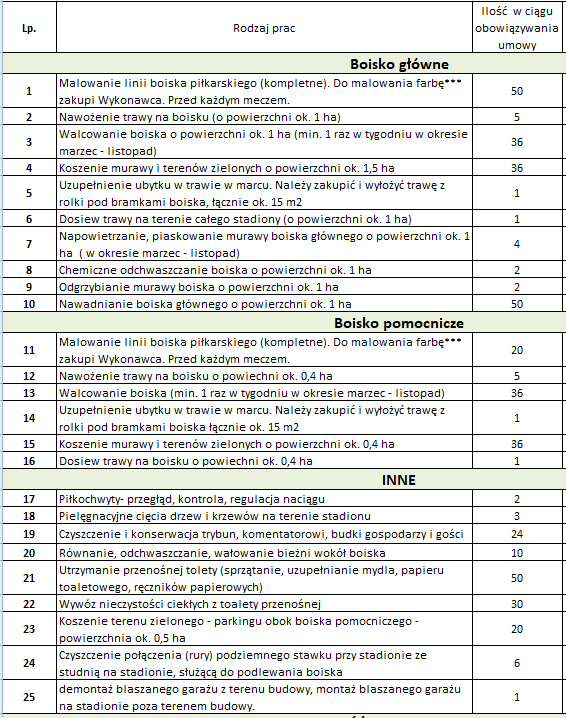 Koszenie murawy boiska i terenów zielonych wchodzących w skład zamówienia zgodnie z pkt. 1.Konserwacja, serwis i naprawy bieżące sprzętu pracującego na obiekcie (kosiarki, kosy spalinowe, wertykulator, dmuchawa-odkurzacz do liści).Systematyczne nawadnianie murawy boiska.Prace agrotechniczne wykonywane w obrębie murawy boiska/ nawożenie, stosowanie oprysków agrochemicznych-pestycydów, naprawa/uzupełnianie uszkodzonych nawierzchni murawy.Równanie, wałowanie odchwaszczanie bieżni wokół boiska.Wywóz nieczystości płynnych z toalety przenośnej.Sprzątanie trybun, opróżnianie koszy, pojemników na odpady komunalne na terenie obiektu oraz ich przygotowanie do odbioru przez firmę specjalistyczna/ PGK Koszalin.Cięcia pielęgnacyjne drzew i krzewów na trenie stadionu.Współpraca przy organizacji zawodów, spotkań, imprez. W szczególności opieka nad obiektem, otwieranie/zamykanie obiektu, sprzątanie po zakończeniu imprezy.Materiały i sprzęt niezbędny do prawidłowej realizacji przedmiotu zamówienia zapewni Wykonawca.Jeżeli wystąpi uszkodzenie nienadające się do naprawy należy zawiadomić pisemnie Zamawiającego o tym o ciągu max. 72h od stwierdzenia uszkodzenia. Zarządzanie i zapewnienie pracowników do obsługi przedmiotu zamówienia.Udostępnienie obiektuWykonawca udostępnia nieodpłatnie obiekty użyteczności publiczne, określone w pkt. 1 
w celu organizowania treningów, meczy, turniejów w piłkę nożną, itp., zawodów, imprez rekreacyjno-sportowych, okolicznościowych dla następujących instytucji, jednostek, stowarzyszeń; klubów sportowych działających na terenie Gminy Bobolice, wg ustalonego przez Wykonawcę harmonogramu,jednostek oświatowych Zamawiającego,instytucji kultury Zamawiającego,KS KURTA LOK Bobolice,jednostek Ochotniczych Straży Pożarnych działających na terenie Gminy Bobolice,oraz każdemu wnioskodawcy posiadającemu zezwolenie z Gminy Bobolice na korzystanie 
z obiektu.Wynagrodzenie, rozliczenieWynagrodzenie za realizację przedmiotu umowy ryczałtowe.Płatność wynagrodzenia nastąpi w 12 równych ratach w oparciu o podpisany przez Zamawiającego 
i Wykonawcę protokół.Wzór protokołu do rozliczenia – Załącznik nr 1 Umowy na Zadanie nr 2 – Załącznik nr 10 do SWZ.Zadanie III. “Utrzymanie i konserwacja terenów zieleni  oraz fontann na obszarze Gminy Bobolice w 2024 roku”Wykonawca w ramach umowy zapewni fachową kadrę pracowniczą (kierownictwo oraz nadzorujący realizacje zadania).Wykonawca zobowiązany jest prowadzić codzienną ewidencją realizowanych zadań zgodnie 
z dokumentacją przetargową.Zamawiający może żądać przedłożenia ewidencji j.w., a Wykonawca jest zobowiązany ją udostępnić na każde żądanie Zamawiającego.Na roboty wykonane zgodnie z przedmiarem Wykonawca udziela gwarancji na okres wskazany 
w formularzu ofertowym.Przedmiot umowy wykonany zostanie z materiałów dostarczonych przez Wykonawcę.Materiały powinny odpowiadać, co do jakości, wymaganiom Zamawiającego. I.  Utrzymanie na bieżąco istniejącej zieleni, tj. istniejącej szaty roślinnej oraz drzew i krzewów.Pielęgnacja, wykaszanie i konserwacja zieleni niskiej (trawniki, kwietniki, runo, krzewy), wraz z całorocznym  utrzymaniem  czystości  i  porządku  na  terenie  parków i zieleńców, w szczególności zakresie: Pielęgnacja i utrzymanie terenów, kwietników/ rabat kwiatowo-bylinowych, zgodnie z kalendarzem agrorolniczym  oraz wykonywanie nasadzeń sezonowych roślin ozdobnych, ich pielęgnacja zgodnie z Załącznikiem nr 3 do OPZ.Pielęgnacji, koszenia traw, grabienia, transport odpadów zielonych, liści, traw z terenów skwerów, trawników, placów zabaw, parków, itp..Wykoszenie parków, trawników, skwerów przed świętem Bożego Ciała w czerwcu 2024r. zgodnie z Załącznikiem nr 3 do OPZ.Obkaszanie pasów zieleni przy jezdniach, chodnikach zgodnie z Załącznikiem nr 3 do OPZNasadzeń i dostawy materiałów niezbędnych do prawidłowej realizacji prac ogrodniczych, 
w tym materiału roślinnego, poprzez: Podlewanie trawników, drzew, rabat i krzewów w terminach dostosowanych do warunków pogodowych i wymagań danej roślinności w przypadku m.in. braku opadów deszczu, suszy, wysokich temperatur, w celu zachowania właściwego wzrostu i rozwoju roślin.Bezpieczne odchwaszczanie trawników środkami chwastobójczymi.Bezpieczne dla roślin i środowiska nawożenie trawników, krzewów i drzew zgodnie z zaleceniami producenta nawozu i terminami dostosowanymi do stanu roślinności, Zwalczanie chorób i szkodników roślin, w tym ręczne odchwaszczanie miejsc 
z nasadzeniami,Usuwanie zwiędłych kwiatów, kwiatostanów, opadłych liści, gałęzi i uschniętych części roślin,Oczyszczanie drzew z odrostów zgodnie z Załącznikiem nr 3 do OPZCięcia pielęgnacyjno – sanitarne drzew i krzewów zgodnie z Załącznikiem nr 3 do OPZOkreśla się warunki techniczne o charakterze remontowo-budowlanym dla ochrony gatunku objętego ochroną ścisłą Bociana Białego występującego na terenie Gminy Bobolice. Zadaniem wykonawcy będzie przeprowadzenie prac związanych z montażem 1 platformy gniazda na drzewie, oraz renowacja, pielęgnacja lub montaż zastępczy platformy na gnieździe zasiedlonym w 2024r. Wykonanie i montaż platform gniazdowych dla Bociana Białego: platforma zostanie wykonana z kątowników o grubości 3,5 – 4cm, o grubości ścianek minimum 4 mm,kratownica zostanie wykonana z drutu o średnicy 6 mm,średnica platformy winna mieć 120-130cm,całość zostanie zakonserwowana antykorozyjnie,elementem platformy jest wieniec wykonany z długich pędów wikliny, wierzby lub brzozy o grubości 20 cm i średnicy wewnętrznej około 120 cm,wieniec musi zostać trawle przymocowany do platformy w taki sposób, aby 
o odstające sznurki lub drut nie zaczepiały się ptaki i nie powodowało to ich okaleczeń,należy przygotować wyściółkę, jako materiał wypełniający gniazdo. Może to być materiał ze starego gniazda lub drobne patyki i słoma w podłożu, przyciśnięte darnią ułożoną częścią ziemną do góry,wyściółka ma za zadanie imitować naturalne gniazdo i zapobiegać wywiewaniu lżejszego materiału. Materiał należy umieścić w takiej ilości, aby nie było 
w gnieździe prześwitów,Wykonanie prac pielęgnacyjnych gniazda polegających na zrzuceniu nadmiaru materiału gniazdowego w celu zmniejszenia obciążenia słupa, na którym się znajduje:na gnieździe należy pozostawić warstwę o wysokości około 30cm,usunięte elementy starego gniazda, przycięte konary i gałęzie Wykonawca usuwa i zagospodarowuje we własnym zakresie w porozumieniu 
z właścicielami posesji, na których znajdują się gniazda.Formowanie roślinności niskiej i wysokiej (formowanie koron) oraz prześwietlanie drzew 
z redukcją konarów, Określa się warunki techniczne sadzenia drzew: drzewa powinny być prawidłowo uformowane 
z zachowaniem pokroju charakterystycznego dla gatunku i odmiany oraz posiadać następujące cechy:- pąk szczytowy przewodnika powinien być wyraźnie wykształcony,- obwód pnia- min. 
6 cm mierzony na wysokości 1 m od ziemi,- korona powinna być uformowana na wysokości 2,20 m,- roślina powinna być szkółkowana 3 krotnie,- drzewa powinny być proporcjonalne, 
tzn. nie mogą być zbyt wyrośnięte-wyciągnięte w górę. Przyrost ostatniego roku powinien wyraźnie i prosto przedłużać przewodnik, pędy powinny być liczne i rozłożone równomiernie (nie jednostronnie), nie powinny wykazywać oznak szkółkowania w zbyt dużym zagęszczeniu,
- bryła korzeniowa powinna być prawidłowo uformowana i nieuszkodzona, zabezpieczona jutą lub w pojemniku. Nowe nasadzenia należy wykonać zgodnie z zasadami sztuki ogrodniczej, 
a zatem doły do sadzenia powinny zostać wypełnione świeżą żyzną ziemią zaś nowo posadzone drzewa zabezpieczyć przed przewróceniem poprzez przywiązanie do palików.Utrzymanie konstrukcji roślin we właściwym stanie estetycznym, czyli: systematyczne 
i bieżące podlewanie z nawożeniem nawozami rozpuszczalnymi w wodzie mającymi wpływ 
na dobrą kondycję kwiatów w zależności od potrzeb i warunków pogodowych., Zabezpieczenie z odpowiednim wyprzedzeniem na okres zimowy drzew, krzewów i kwiatów, a także zdjęcie we właściwym czasie tych zabezpieczeń po okresie zimowym,Zebranie, usunięcie i utylizacja odpadów biodegradowalnych (nie dotyczy opróżniania koszy na odpady).Jesienne nasadzenia roślin ozdobnych zgodnie z Załącznikiem nr 3 do OPZWszelkie powyższe czynności Wykonawca winien przeprowadzać z częstotliwością i w okresach sprecyzowanych Przedmiarem utrzymania i konserwacji zieleni Załącznik nr 3 do OPZ oraz wykazem Załącznik nr 4 do OPZ Wykaz zieleńców, parków, kwietników, zadrzewień, zakrzaczeń.II. Utrzymanie na bieżąco istniejącej fontanny rond i stawów na terenie miasta Bobolice.Czyszczenie niecki fontanny z liści –Rynek Miejski  w Bobolicach, Plac Zwycięstwa.Gruntowne czyszczenie fontanny w tym kamieni – Rynek Miejski  w Bobolicach, Plac Zwycięstwa.Czyszczenie stawów -  akwenów miejskich ul. Koszalińska w Bobolicach.Utrzymanie terenu wokół zbiornika wodnego ul. Mickiewicza w Bobolicach.Codzienna obsługa fontanny  na Rynku Miejskim w Bobolicach.Odkażanie środkiem chemicznym stawów i fontanny.Obkaszanie, pielęgnacja i utrzymanie zieleni  oraz wykonywanie nasadzeń sezonowych roślin ozdobnych i ich pielęgnacja na terenach rond.Serwis wiosenny oraz jesienny fontann na Rynku Miejskim w Bobolicach zgodnie z OPZ, stanowiący Załącznik nr 3 do OPZ. Wszelkie powyższe czynności Wykonawca winien przeprowadzać z częstotliwością i w okresach sprecyzowanych Przedmiarem utrzymania i konserwacji zieleni Załącznik nr 3 do OPZ oraz wykazem Załącznik nr 6 do OPZ Wykaz rond.III. Utrzymanie na bieżąco placów zabaw na terenie gminy Bobolice Konserwacja, naprawa ławek, w szczególności wymiana wyeksploatowanych elementów, malowanie, impregnacja, czyszczenie, dokręcanie poluzowanych elementów, itp. Przeglądy placów zabaw:Sprawdzenie stanu technicznego placów zabaw minimum 1 raz w tygodniu. Okresowy przegląd placów zabaw wykonywany będzie  raz w roku, jednak nie później niż do końca marca w roku obowiązywania umowy.Konserwacja, bieżąca naprawa, usuwanie usterek obejmuje między innymi: naprawę wyeksploatowanych elementów w urządzeniach zabawowych lub ich wymianę na nowe, naprawę koszy na śmieci lub ich wymianę na nowe, przemalowanie elementów, impregnację, wymianę piasku, przykręcenie desek, wymianę desek, łańcuchów, wymianę siedzisk w huśtawkach, usuwanie drzazg i zadziorów w elementach drewnianych, uzupełnianie śrub, nakrętek i zaślepek, usuwanie luzów w połączeniach, smarowanie łożysk itp. Przemalowanie uszkodzonych elementów drewnianych urządzeń impregnatem i pomalowanie elementów metalowych z zachowaniem istniejącej kolorystyki, przy użyciu podkładów i farb dopuszczonych do stosowania w urządzeniach zabawowych.W przypadku stwierdzenia drobnych uszkodzeń, Zamawiający niezwłocznie powiadamia 
o fakcie Wykonawcę oraz czasowo zabezpiecza urządzenia w taki sposób, aby nie mogły korzystać z niego dzieci.Wykonawca w razie konieczności zamówi u producenta urządzenia zabawowego 
(w porozumieniu z Zamawiającym lub upoważnionym pracownikiem Zamawiającego) odpowiedni element, niezbędny do naprawy. Jeżeli montaż będzie wymagał kontaktu i gwarancji udzielonej przez firmę produkującą urządzenia zabawowe, Wykonawca zamówi taką usługę 
w odpowiedniej firmie. Wykonawca dołącza do faktury rachunek za zakupione materiały.Naprawa tablic informacyjnych (regulamin) i bieżąca aktualizacja oraz uzupełnianie brakujących regulaminów na placach zabaw.Naprawa ogrodzeń na placach zabaw. Likwidacja wyeksploatowanych urządzeń z placów zabaw po ustaleniach oraz po akceptacji Zamawiającego. Likwidacja polegać ma na trwałym usunięciu, wywozie i utylizacji wyeksploatowanych urządzeń. W przypadku likwidacji części urządzenia zabawowego, należy wykonać odpowiednie zabezpieczenia urządzenie po likwidacji aby nie straciło stabilności oraz było w pełni bezpieczne dla dzieci z niego korzystających. Wyrównanie całości nawierzchni placów, zwłaszcza pod urządzeniami zabawowymi, uzupełnienie ubytków.Utrzymanie czystości ( poprzez usuwanie papierków, nagromadzonej ziemi, potłuczonego szkła, butelek itp.).Opróżnianie koszy na śmieci nie rzadziej aniżeli raz w tygodniu (licząc od maja do grudnia).Koszenie trawy, cięcia pielęgnacyjne drzew i krzewów na terenie placów zabaw w gminie Bobolice.Koszenie trawników, na placach zabaw miejskich i wiejskich minimum trzy razy w sezonie od maja do września. Terminy koszenia do ustalenia z Zamawiającym. Wywóz skoszonej trawy oraz zgrabionych liści z placów zabaw o podłożu trawiastym. Uporządkowanie terenu placów zabaw najpóźniej do 3 dnia po zakończeniu prac. Wymiana piasku w piaskownicy. Przewiduje się dwukrotną wymianę piasku w piaskownicach (licząc od maja do września) zgodnie z polską normą na terenie objętym zamówieniem. 
Z wykonanych prac należy sporządzić protokół odbioru. Zadanie obejmuje prace zarówno usunięcia starego piasku z piaskownicy, załadunek i jego wywóz a także dowiezienie i wsypanie nowego piasku o grubości warstwy około 20 cm. Wymiana piasku dokonywana będzie 
po ustaleniach z Zamawiającym. Wycinka drzew na placu zabaw. Zakres prac wycinki drzew będzie zlecany każdorazowo przez  osobę wyznaczoną  przez Zamawiającego, w tym:przystąpienie Wykonawcy do rozpoczęcia wycinki drzew nastąpi w uzgodnionym z Zamawiającym terminie itp. od daty przekazania zlecenia / zamówienia,wykonywanie nasadzeń zastępczych zgodnie z decyzjami.Ustawianie nowej małej infrastruktury itp. odbywać się będzie na podstawie odrębnego zlecenia przez wyznaczoną osobę przez Zamawiającego.Świadczenia lub nakłady, które nie zostały dokładnie opisane, winny zostać przez Wykonawcę oszacowane, wykonane w sposób odpowiedni dla gospodarczego przeznaczenia przedmiotu umowy, zgodnie z obowiązującymi warunkami technicznymi i normami.Wszelkie powyższe czynności Wykonawca winien przeprowadzać z częstotliwością i w okresach sprecyzowanych Przedmiarem utrzymania i konserwacji zieleni Załącznik nr 3 do OPZ oraz wykazem. Załącznik nr 5 do OPZ Wykaz placów zabaw.Zadanie. IV. „Utrzymanie czystości i porządku na terenie gminy Bobolice w 2024 roku” OPIS PRZEDMIOTU ZAMÓWIENIAPrzedmiotem zamówienia jest utrzymanie czystości i porządku na terenach gminy Bobolice w 2024 roku według zasad zawartych w SWZ.ZAKRES PRZEDMIOTU ZAMÓWIENIAWykonawca w ramach umowy i w całym okresie jej trwania zapewni fachową kadrę pracowniczą (na każdym stanowisku pracy, tj. pracownicy wykonujący, kierownictwo oraz nadzorujący realizację zadań).Wykonawca zobowiązany jest jeden raz w miesiącu dokonać oględzin terenu miejskiego w celu poinformowania Zamawiającego (do 10 dnia każdego miesiąca) o potrzebach/konieczności wykonania prac naprawczych na terenach wskazanych do obsługi.Wykonawca zobowiązany jest prowadzić miesięczną ewidencję realizowanych zadań zgodnie dokumentacją przetargową.Zamawiający może żądać przedłożenia ewidencji j.w., a Wykonawca jest zobowiązany udostępnić ją na każde żądanie Zamawiającego.Na wykonane roboty określone w OPZ, Wykonawca udziela gwarancji i/lub rękojmi na okres trwania umowy. Bieżące  utrzymanie  czystości:Wykonawca zobowiązany jest zapoznać się z terenem wskazanym do obsługi przed rozpoczęciem usługi (tj., przed dniem 01.01.2024 r.) w celu zorganizowania pracy w sposób efektywny i jednocześnie ekonomiczny. Mechaniczne lub ręczne zamiatanie z jednoczesną likwidacją zanieczyszczeń, zbieraniem odpadów w okresie obowiązywania umowy z terenów: ulic, chodników, parkingów, schodów (prowadzących do tarasu widokowego) tarasu widokowego, widocznych utartych ścieżek/szlaków miejskich, placu rekreacyjnego oraz miejsc wyznaczonych do prowadzenia handlu;miejsc na terenie gminy Bobolice wskazanych w trakcie umowy przez Zamawiającego. Wykonawca winien przyjąć do szacunku dodatkowe zgłoszenie jeden raz w każdym miesiącu trwania umowy (każdorazowo zgłoszenie nie może obejmować odpadów w ilości większej niż 100 kg). Niewykorzystanie przez Zamawiającego zgłoszenia w danym miesiącu, zwiększa ilość zgłoszeń (lub ilość odpadów w jednym zgłoszeniu) do wykorzystania przez Zamawiającego w miesiącach kolejnych. Niewykorzystanie przez Zamawiającego zgłoszeń w ciągu trwania umowy nie rodzi skutków finansowych dla żadnej ze stron. Jednocześnie Zamawiający zastrzega sobie możliwość wykorzystania zlecenia na przykład jednokrotnie w ciągu roku, tj. w taki sposób, iż Wykonawca dokona uprzątnięcia terenu raz, przy czym ilość odpadów nie może przekroczyć = 12 (ilość miesięcy) x 100 kg (maksymalna ilość przy jednorazowym zgłoszeniu).Wykonawca zobowiązany jest przedstawić Zamawiającemu do akceptacji harmonogram oczyszczania ulic, chodników i parkingów. W razie zauważalnej konieczności lub na polecenie Zamawiającego prace polegające na oczyszczaniu terenu miasta zwłaszcza jego centrum należy przeprowadzić również w godzinach popołudniowych i/lub w soboty. Wykonawca zobowiązany jest tak zorganizować pracę pracowników wykonujących zadania w godzinach popołudniowych i/lub w soboty, by nie wystąpiły skutki finansowe dla Zamawiającego.Wykonawca zobowiązany jest w sytuacji wystąpienia zachwaszczenia na terenie rynku miejskiego, schodów prowadzących do tarasu oraz tarasu widokowego przeprowadzić jeden raz w trakcie trwania umowy (w okresie umożliwiającym przeprowadzenie czynności):mechaniczne usuwanie chwastów i mchu,oprysk na chwasty i mech,umycie podłoża po wykonanym odchwaszczaniu.6.4.1. Potwierdzenie wykonania zadania nastąpi poprzez zatwierdzenie i podpisanie przez Zamawiającego protokołu odbioru przygotowanego przez Wykonawcę po zatwierdzeniu skuteczności wykonanych prac. 6.6. Na dodatkowe (poza przedmiarem) zgłoszenie Zamawiającego Wykonawca zobowiązany jest jeden raz w ciągu trwania umowy dokonać odchwaszczenia wskazanych przez Zamawiającego miejsc na terenie miejskim (dot. terenu chodników i parkingów). Łączny teren wskazany przez Zamawiającego nie może przekroczyć 1.000 m2. Niewykorzystanie zgłoszenia przez Zamawiającego nie rodzi skutków finansowych dla żadnej ze Stron.Bieżące udrażnianie, oczyszczanie studzienek.Udrażnianie, oczyszczanie studzienek burzowych i wpustów ulicznych odprowadzających wody opadowe – Zgodnie z załącznikiem nr 7 i 14 do OPZ.Okresowe (minimum raz na kwartał każdego roku) udrażnianie odcinków instalacji przy użyciu specjalistycznych pojazdów/sprzętu.Bieżące opróżnianie koszy ulicznych i koszy na psie odchody oraz utrzymanie czystości we wiacie przystankowej na terenie miejskim gminy.Wykonawca zobowiązany jest rozeznać teren w pierwszych dwóch tygodniach od dnia rozpoczęcia usługi (tj., licząc od dnia 01.01.2024 r.) i zorganizować opróżnianie koszy i utrzymanie czystości na terenie wiaty przystankowej w sposób najbardziej wydajny/efektywny, a jednocześnie ekonomiczny. Wskazana w Załączniku nr 13 i 14 do OPZ krotność jest maksymalną jaką Wykonawca może przyjąć.Ilość koszy:ulicznych (zgodnie z wykazem koszy Załącznik nr 10 do OPZ),na psie odchody (zgodnie z wykazem koszy Załącznik Nr 10 do OPZ).Wskazywana do opróżniania w chwili przeprowadzania procedury przetargowej ilość koszy ulicznych i na psie odchody może ulec zmianie. Zwiększenie lub zmniejszenie wskazywanej ilości koszy ulicznych i na psie odchody nie rodzi skutków finansowych dla żadnej ze stron.Każdorazowo podczas opróżniania koszy Wykonawca zobowiązany jest do uprzątnięcia terenu wokół kosza (1 m dookoła).Bieżące utrzymanie czystości we wiatach przystankowych na terenach wiejskich. Wykonawca zobowiązany jest rozeznać teren w pierwszych dwóch tygodniach od dnia rozpoczęcia usługi (tj., licząc od dnia 01.01.2024 r.) i zorganizować opróżnianie koszy w sposób najbardziej wydajny/efektywny, a jednocześnie ekonomiczny. Wskazana w Załączniku nr 14 do OPZ krotność jest maksymalną jaką Wykonawca może przyjąć;Ilość wiat i koszy wskazana została w Załączniku Nr 12 do OPZ;Wskazywana do utrzymania czystości ilość wiat przystankowych na terenach wiejskich w chwili przeprowadzania procedury przetargowej ilość koszy na placach może ulec zmianie. Zwiększenie lub zmniejszenie wskazywanej ilości w trakcie trwania umowy nie rodzi skutków finansowych dla żadnej ze Stron.Bieżące opróżnianie koszy na placach zabaw na terenach wiejskich.Wykonawca zobowiązany jest rozeznać teren w pierwszych dwóch tygodniach od dnia rozpoczęcia usługi (tj., licząc od dnia 01.01.2024 r.) i zorganizować opróżnianie koszy w sposób najbardziej wydajny/efektywny, a jednocześnie ekonomiczny. Wskazana w Załączniku nr 14 do OPZ krotność jest maksymalną jaką Wykonawca może przyjąć.Ilość koszy wskazana została w Załączniku nr 11 do OPZ.Wskazywana do opróżniania w chwili przeprowadzania procedury przetargowej ilość koszy na placach zabaw na terenach wiejskich może ulec zmianie. Zwiększenie lub zmniejszenie wskazywanej ilości koszy w trakcie trwania umowy nie rodzi skutków finansowych dla żadnej ze stron. Konserwacja koszy objętych zamówieniem (z wyłączeniem koszy we wiatach przystankowych wiejskich):Bieżące wykonywanie przeglądu wszystkich koszy objętych zamówieniem i ich naprawa, a w przypadkach ich przemieszczenia w wyniku wybryków chuligańskich lub zdarzeń losowych ponowne ich ustawienie w miejsca pierwotne (przez  naprawę należy rozumieć takie zabiegi naprawcze w tym lakierowanie, impregnowanie, malowanie, których  wartość  nie przekracza 30 % wartości nowego kosza).W okresie trwania umowy dwukrotne mycie całych koszy każdego roku w miesiącach wiosenno jesiennych (w zależności od pogody marzec lub kwiecień oraz wrzesień lub październik).Wykonanie czynności naprawczych musi być zgłoszone Zamawiającemu i przez niego każdorazowo potwierdzone.Wykonanie, dostawa i montaż 10 koszy ulicznych.Wykonanie i montaż koszy określa szczegółowo Załącznik nr 9 do OPZ. Wykonawca zobowiązany jest do wykonania koszy w terminie do dnia 28 lutego 2024 roku.Ilość koszy wskazanych do montażu i miejsce ich montażu zostaną wskazane każdorazowo przez Zamawiającego.Zamawiający zobowiązany jest poinformować Wykonawcę o wymaganym terminie montażu koszy co najmniej 7 dni przed tym terminem.Zamawiający każdorazowo zatwierdzi odbiór zadania poprzez podpisanie protokołu wykonania zadania przygotowanego przez Wykonawcę.Wykonawca zabezpiecza miejsce (zadaszone, suche) do przechowywania koszy od momentu ich wykonania do momentu montażu koszy na terenie wskazanym przez Zamawiającego lub do dnia 31.12.2024 r.Wykonawca zobowiązany jest do transportu koszy z miejsca ich przechowywania do miejsca wskazanego do montażu lub na wskazane przez Zamawiającego do 31.12.2024 r. miejsce (jeżeli montaż nie zostanie wykonany).Zapewnienie worków na odpady w koszach umiejscowionych na terenach gminnych, które nie są opróżniane przez Wykonawcę.Szacunkowa ilość worków jakie musi zapewnić Wykonawca w trakcie umowy:Tab. Nr 1.Pojemność wskazanych w tabeli nr 1 worków nie może być mniejsza niż 80 l i nie większa niż 120 l.Worki wydawane będą na wniosek sołtysa lub innego przedstawiciela sołectwa skierowanego przez sołtysa.W razie wystąpienia sytuacji wydania maksymalnej ilości worków dla jednego sołectwa, a niewykorzystania ilości worków przez inne sołectwo i ustalonych wewnętrznych zgód pomiędzy sołtysami tychże sołectw, jasno przekazanych Wykonawcy, Wykonawca winien wydać worki przynależne jednej stronie uzgodnień dla strony drugiej w ilości nie większej niż pozostała na stanie sołectwa przekazującego worki.Zmiany określone w pkt 13.4. nie mają wpływu na wysokość wynagrodzenia dla Wykonawcy.Jeśli w ciągu trwania umowy wskazana w tabeli nr 1 ilość nie została wydana, nie stanowi to podstawy do zmiany wynagrodzenia dla Wykonawcy.Bieżące oczyszczanie słupów ogłoszeniowych.Wykaz słupów na terenie gminy Bobolice stanowi Załącznik nr 8 do OPZ.Wykonawca zobowiązany jest do przeprowadzenia oczyszczania i mycia słupów ogłoszeniowych wraz z ich zadaszeniem jeden raz w ciągu trwania umowy w terminie do dnia 27 marca 2024 r. W przypadku wystąpienia niekorzystnych warunków atmosferycznych, uniemożliwiających dokonanie czynności wskazanych w pkt 14.2., może zostać wyznaczony nowy termin wykonania zadania po uprzednim uzgodnieniu z Zamawiającym. Zmiana w.w. terminu nie wymaga formy aneksu.Odbiór wykonanych prac nastąpi po zatwierdzeniu i podpisaniu przez Zamawiającego protokołu wykonanych prac opracowanego przez Wykonawcę.Obsługa imprez organizowanych przez gminę i przy jej współudziale:Przygotowanie wskazanego przez Zamawiającego terenu przed organizacją imprezy poprzez wysprzątanie, a w razie potrzeby wykoszenie miejsca.Wykonawca winien założyć, że imprezy masowe zorganizowane będą na placu rekreacyjnym).Pozostałe imprezy Zamawiający organizuje na terenie gminy w miejscu oddalonym od siedziby Zamawiającego nie dalej niż 8 km.Wykonawca winien założyć wykoszenie terenu wyłącznie podczas imprez organizowanych na placu rekreacyjnym.Sprzątanie terenu w trakcie imprezy i po jej zakończeniu (w tym sprzątanie odpadów).Przygotowanie stoisk straganowych, ustawienie sceny gminnej, namiotów, podestów, stołów i ławek , wygrodzeń, oznakowanie terenu, wyznaczenie i oznakowanie miejsc parkingowych (łącznie z dowozem i odwozem elementów).Wykonawca winien założyć, że podczas imprez masowych będzie zobowiązany rozstawić wskazywane elementy dzień przed wydarzeniem. Podczas imprez masowych Zamawiający zastrzega sobie możliwość rozłożenia przez Wykonawcę namiotów o łącznej powierzchni maksymalnej 350 m2.Podczas imprez pozostałych Zamawiający zastrzega sobie możliwość rozłożenia przez Wykonawcę namiotów o łącznej powierzchni maksymalnej 200 m2.Wykonawca winien wkalkulować w cenę oferty przygotowanie stoisk straganowych znajdujących się na placu rekreacyjnym dwukrotnie – jeden raz podczas każdej imprezy masowej. Zamawiający rozumie przez przygotowanie stoisk posprzątanie terenu wewnątrz i z zewnątrz oraz podłączenie prądu, a także zabezpieczenie przed ewentualnymi opadami deszczu.Wykonawca winien założyć, że podczas imprez masowych zobowiązany będzie do rozłożenia maksymalnie 68 kompletów stołów i ławek. Wykonawca winien założyć, że podczas pozostałych imprez zobowiązany będzie do rozłożenia maksymalnie 50 kompletów stołów i ławek.Wykonawca winien założyć, że podczas imprez masowych należy zabezpieczyć wygrodzenia:- barierki lekkie –  max. 120 mb,- barierki ażurowe – max. 170 mb,- barierki policyjne – max. 25 mb.Wykonawca winien kalkulować, że wyznaczenie i oznakowanie miejsc parkingowych wymagane jest przez Zamawiającego wyłącznie podczas imprez masowych.Wykonawca winien kalkulować, że rozstawienie sceny gminnej wymagane jest przez Zamawiającego trzy razy w ciągu trwania umowy.Transport nagłośnienia (dowóz i odwóz elementów).Wykonanie podłączeń energetycznych, poszczególnych punktów odbiorczych wraz zabezpieczeniem obsługi elektryka podczas trwania imprezy.Obsługa agregatu prądotwórczego i zapewnienie jego funkcjonowania podczas imprez (łącznie z dowozem i odwozem).Demontaż ustawionych instalacji.Utrzymanie na bieżąco ładu i porządku na terenie odbywających się imprez w jej trakcie i po zakończeniu.Zabezpieczenie wstawienia pojemników na odpady (tj. wstawienie pojemników na odpady w ilości wskazanej przez Zamawiającego, odbiór zapełnionych pojemników po uprzątnięciu przez Wykonawcę terenu wraz z zagospodarowaniem zebranych odpadów).Wykonawca zobowiązany jest zaplanować wstawienie maksymalnie 12 pojemników 1100 l podczas każdej imprezy masowej.Wykonawca zobowiązany jest zaplanować wstawienie maksymalnie 4 pojemniki 1100 l podczas każdej imprezy pozostałej (nie masowej).Zapewnienie  funkcjonowania kabin/umywalek sanitarnych podczas obsługi imprezy (pełna obsługa).Przez „zapewnienie” Zamawiający rozumie zamówienie, dostarczenie, pełna obsługę podczas trwania imprezy, a także zapewnienie odbioru kabin/umywalek sanitarnych.Wykonawca winien jest zaplanować wstawienie i obsługę 8 sztuk toalet oraz 2 sztuki umywalek, a także jednej kabiny tak zwanej de Lux podczas imprez masowych.Wykonawca winien jest zaplanować wstawienie i obsługę 3 sztuk toalet oraz 1 sztuki umywali podczas imprez pozostałych.Wykonawca zobowiązany jest wkalkulować w ofertę koszt obsługi pięciu imprez w ciągu trwania umowy. W tym dwie imprezy należy szacować jako obsługę imprezy masowej. Brak organizacji imprez przez Zamawiającego nie rodzi skutków finansowych dla żadnej ze stron.Wykonawca zobowiązany jest do wywieszenia flag narodowych przed dniem Święta Pracy, tj. 01.05.2024 r. oraz Narodowym Świętem Niepodległości, tj. 11.11.2024 r. Wywieszane flagi winny być czyste i wyprasowane. Przed wykonaniem zadania Zamawiający przekaże Wykonawcy listę punktów, na których zobowiązany jest wywiesić flagi oraz flagi do wywieszenia. Każdorazowo do 7 dni po wymienionych świętach Wykonawca winien ściągnąć flagi, wyprać je i przechowywać je na terenie swojej bazy w miejscu czystym i suchym do zakończenia umowy. Wykonawca zobowiązany jest do transportu flag z miejsca ich przechowywania na wskazane przez Zamawiającego miejsce w terminie do 7 dni po zakończeniu umowy. Zapewnienie utrzymania czystości w miejscu wyznaczonym do prowadzenia handlu.Jeżeli w związku z przebudową wystąpi wyłączenie wskazanego w Załączniku nr 14 terenu, to Wykonawca otrzyma polecenie wyłączenia tych terenów z obsługi i w zamian Zamawiający może zlecić, w ramach wynagrodzenia ryczałtowego do utrzymania inny teren o tej samej lub podobnej powierzchni na terenie miasta lub gminy Bobolice.Uprzątnięcie miejsc zaśmieconych.Uprzątnięcie miejsc zaśmieconych odbywać się będzie zawsze na zgłoszenie Zamawiającego. Należy przyjąć maksymalnie dwa zgłoszenia w ciągu trwania umowy o łącznej wadze 10 ton/rok. Brak zgłoszenia przedmiotowego punktu OPZ do realizacji w ciągu trwania umowy nie rodzi skutków finansowych dla żadnej ze Stron.Prace porządkowe i konserwacyjne wokół terenu Punktu Selektywnej Zbiórki Odpadów:Prace porządkowe na terenie okalającym teren PSZOK-u o szerokości pasa 5 m.Prace konserwacyjne – wymiana kłódek, naprawa ogrodzenia (należy przyjąć wymianę kłódek maksymalnie 3 razy w okresie trwania umowy, naprawę ogrodzenia maksymalnie 2 razy w okresie trwania umowy oraz czynności naprawcze kontenera socjalnego 2 razy w trakcie trwania umowy). Brak wystąpienia konieczności wykonania realizacji przedmiotowego punktu OPZ nie rodzi skutków finansowych dla żadnej ze Stron.Zimowe utrzymanie Rynku Miejskiego zgodnie z Załącznikiem nr 1 do przedmiaru do Załacznika nr 14 do OPZ: Odśnieżanie ulic, chodników, placów, parkingów. Zwalczanie śliskości i gołoledzi poprzez stosowanie materiałów uszorstniających zgodnie z obowiązującymi przepisami.Wywożenie śniegu w przypadku nagromadzenia się takiej ilości śniegu, która utrudniać będzie ruch pieszy i kołowy.Wykonawca we własnym zakresie organizuje miejsca do składowania nagromadzonego śniegu.Maź i błoto pośniegowe powstałe po chwilowym wzroście temperatury należy usuwać na bieżąco, nie dopuszczając do jego zamarznięcia na jezdni.Wywóz nadmiaru śniegu z terenu wskazanego w Załączniku nr 1 do przedmiaru Załącznika nr 14 do OPZ w przypadku nagromadzenia się takiej ilości śniegu, która utrudniać będzie ruch pieszy, kołowy lub rowerowy.Zabezpieczenie na bieżąco materiału uszorstniającego oraz profilaktyczne przesypanie (mieszanką soli i piasku) wskazywanych w Załączniku nr 1 do przedmiaru Załącznika nr 14 do OPZ odcinków w związku z zapowiadanymi przymrozkami.Wykonawca we własnym zakresie organizuje miejsca do składowania materiałów szorstkich.Pozimowe oczyszczenie (zebranie materiału uszorstniającego) z całej powierzchni wskazywanej w Załączniku nr 1 do Przedmiaru Załącznika nr 14 do OPZ po zakończonym sezonie.Odśnieżanie oznakowania pionowego.Pełnienie funkcji dyspozytora – przyjmowanie i realizacja zgłoszeń.Sezon zimowego utrzymania określa się: do 31 marca. W okresie zimowego utrzymania prace/zadanie należy przeprowadzać/wykonywać również w godzinach popołudniowych, nocnych i/lub w soboty i w niedzielę, a także w pozostałe dni ustawowo wolne od pracy. Wykonawca zobowiązany jest tak zorganizować pracę pracowników wykonujących zadania w godzinach popołudniowych, nocnych i/lub w soboty i w niedzielę, a także w pozostałe dni ustawowo wolne od pracy, by nie wystąpiły skutki finansowe dla Zamawiającego.Minimalne wymagania sprzętowe do zimowego utrzymania terenu wskazanego w Załączniku nr 1 do Przedmiaru Załącznika nr 14 do OPZ:pług, min. 1 szt., o min. szerokości odśnieżania 2,5 m,posypywarka do mieszanki solno-piaskowej, min. 1 szt. miniciągnik z pługiem do odśnieżania chodników, min. 1 szt., o min. szerokości odśnieżania 1,3m. UWAGA ! ! !  w  sytuacji braku opadów śniegu Wykonawca prowadzić będzie utrzymanie czystości jak w okresie letnim. Zmiana sposobu utrzymania czystości z zimowego na letni i odwrotnie nie rodzi skutków finansowych dla Zamawiającego.ZAŁĄCZNIKI DO OPISU PRZEDMIOTU ZAMÓWIENIA (OPZ) od nr 1 do nr 14Załącznik nr 1 do OPZ- Szczegółowy opis cmentarzy.Załącznik nr 2 do OPZ - Przedmiar obsługi i administrowania cmentarzami.Załącznik nr 3 do OPZ - Przedmiar utrzymania i konserwacji terenów zieleni.Załącznik nr 4 do OPZ - Wykaz zieleńców, parków kwietników, zadrzewień, zakrzaczeń.Załącznik nr 5 do OPZ - Wykaz placów zabaw.Załącznik nr 6 do OPZ - Wykaz rond.Załącznik nr 7 do OPZ- Wykaz powierzchni dróg, ulic, chodników, parkingów i studzienek gminnych do bieżącego utrzymania czystości i porządku.Załącznik nr 8 do OPZ - Wykaz słupów ogłoszeniowych.Załącznik nr 9 do OPZ - Instrukcja wykonania i montażu koszy ulicznych. Załącznik nr 10 do OPZ - Wykaz koszy ulicznych i na psie odchody. Załącznik nr 11 do OPZ - Wykaz koszy wskazanych do opróżniania na placach zabaw na terenie wiejskim.Załącznik nr 12 do OPZ – Wykaz wiat przystankowych na terenach wiejskich.Załącznik nr 13 do OPZ - Wykaz wiat przystankowych na terenie miejskim.Załącznik nr 14 do OPZ - Przedmiar utrzymania czystości i porządku. C =C min. X 60 %C =C o.  X 60 %Dostępność Punktu Obsługi KlientaLiczba punktów7 dni206 dni155 dni10Dz. nrObrębUwagi185/20004 Bobolice186/20004 BobolicePlanuje się od 01.01.2024 r. rozpoczęcie robót budowlanych na części działki. Obszar budowy wyłączony z przedmiotowej umowy.1800004 Bobolice179/20004 BobolicePlanuje się od 01.01.2024 r. rozpoczęcie robót budowlanych na części działki. Obszar budowy wyłączony z przedmiotowej umowy.L.p.MiejscowośćRoczna liczbaworków dowydania w szt.1Kłanino242Przydargiń243Drzewiany244Głodowa245Kurowo246Gozd247Chmielno248Ujazd249Nowosiółki2410Dobrociechy2411Bożniewice2412Dargiń2413Świelino2414Krępa2415Stare Borne2416Boboliczki2417Ubiedrze2418Cybulino2419Kępsko2420Porost24